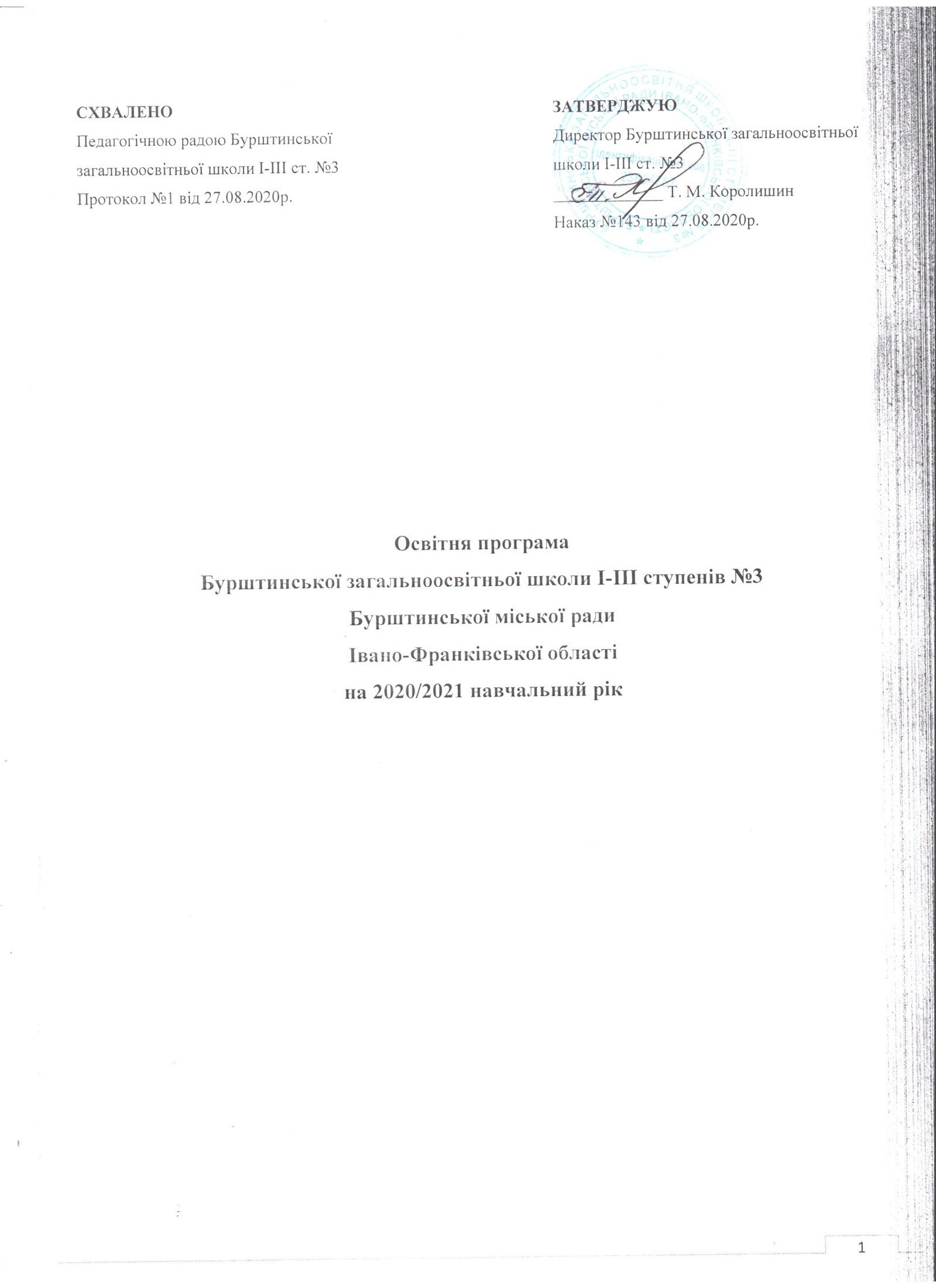 ЗМІСТЗагальні положення         Інтеграція України у світовий та європейський освітній простір ставить нові завдання перед сучасною шкільною освітою ‒ виховання особистості, здатної ефективно жити і діяти у новому XXI столітті.         Відповідно таке оновлення сучасної школи потребує значних зусиль як з боку педагогічного колективу в цілому, так і керівництва загальноосвітнім навчальним закладом зокрема. Одним із шляхів досягнення позитивних змін в освітніх процесах у закладі стало активне застосування компетентнісного підходу до організації навчально-виховного процесу.         Сьогодні заклад, ґрунтуючись на особистісно-зорієнтованому підході в освіті, має на меті формувати компетентності, що дозволять кожному випускнику стати успішною, життєвоспроможною особистістю, здатною до творчої самореалізації. Важливе місце займає розвиток предметних компетенцій.         Основне завдання сучасної загальноосвітньої школи полягає в наданні змоги учневі осягнути внутрішню логіку предмета, що вивчається, у ретельному доборі навчального матеріалу за принципом життєвої доцільності й функціональності, в активізації ролі самостійного навчання. Для успішної діяльності сьогодні недостатньо знань і вмінь, необхідні ще віра в себе, у свої сили, здатність ухвалювати рішення, жити й працювати в колективі й зосереджувати свої зусилля на конкретних завданнях, виявляти проблему, формулювати припущення й вести самостійний чи спільний пошук способів розв’язання її, брати на себе відповідальність за результати дій і вчинків.         Реалізація поставлених завдань сучасної школи  передбачає:-  зміщення акцентів у навчанні з процесу накопичення предметних знань на вироб-лення умінь автономно застосовувати їх у ситуації невизначеності;- становлення учня як суб’єкта навчальної діяльності й особистісного саморозвитку; посилення ролі загально навчальних умінь;-  необхідності забезпечення формування не лише предметної, а й ключових компе-тентностей.Важливими стають уміння, які допомагають учневі діяти, і знання, що необхідні для цих умінь.         Концепція нової української школи подає таке трактування компетентності: «динамічна комбінація знань, способів мислення, поглядів, цінностей, навичок, умінь, інших особистих якостей, що визначає здатність особи успішно провадити професійну та/або подальшу навчальну діяльність».        Компетентності поділяють на:- предметні (формуються засобами одного навчального предмета),- міжпредметні (виробляються під час вивчення кількох предметів,)- ключові (формуються в процесі навчання й соціалізації і необхідні особистості для життєдіяльності загалом).         В освіті України виокремлено 10  ключових компетентностей.         Програма закладу покликана стати одним із інструментів упровадження засад-ничих ідей особистісно-зорієнтованого і компетентнісного підходів у повсякденну практику.         Освітня програма Бурштинської загальноосвітньої школи І-ІІІ ступенів №3 окреслює єдиний комплекс освітніх компонентів, спланованих і організованих навчальним закладом для досягнення учнями обов’язкових результатів навчання, визначених Державними стандартами базової і повної загальної середньої освіти.         Програма включає загальні положення Типових освітніх програм і не відріз-няється послідовністю викладання навчального матеріалу, обсягом його вивчення, наявністю додаткових компонентів змісту або використанням оригінальних форм, методів і засобів навчання, окреслює рекомендовані підходи до планування й організації закладом освіти.         Програма має наступні  структурні розділи:Загальні положенняПризначення закладу загальної середньої освіти та засіб його реалізаціїФорми здобуття повної загальної середньої освіти в закладіЦілі та задачі освітнього процесу закладу.Опис « моделі »випускника школиФорми організації освітнього процесу та інструменти системи внутрішнього забезпечення якості освітиСистема внутрішнього забезпечення якості освіти в закладіНавчальний план та його обґрунтуванняПрограмне забезпечення освітньої програмиПрограму побудовано із врахуванням таких принципів:   дитиноцентрзму і природовідповідності;   узгодження цілей, змісту і очікуваних результатів навчання;   науковості, доступності і практичної спрямованості змісту;   наступності і перспективності навчання;   взаємозв’язаного формування ключових і предметних компетентностей;   логічної послідовності і достатності засвоєння учнями предметних компетент-ностей;   можливостей реалізації змісту освіти через предмети або інтегровані курси;   творчого використання вчителем програми залежно від умов навчання;   адаптації до індивідуальних особливостей, інтелектуальних і фізичних можливостей, потреб та інтересів дітей. Програму розроблено відповідно до:- Закону України «Про освіту» (Прийняття від 05.09.2017. Набрання чинності 28.09.2017);- Закону України «Про загальну середню освіту» (із змінами);Постанов Кабінету міністрів України:-  від 23.11.2011 № 1392 «Про затвердження Державного стандарту базової і повної загальної середньої освіти»;Наказів Міністерства освіти і науки України:- для 1-2  класів – від 08.10.2019р. № 1272Державного стандарту початкової освіти 2018 р.- для 3 кл.- від 08.10.2019р. № 1273Державного стандарту початкової освіти 2018 р.- для 4 кл.- від 20.04.2018 р. № 407Державного стандарту початкової загальної освіти 2011 р.- для 5-9кл.- від 20.04.2018 № 405 «Про затвердження типової освітньої програми закладів загальної середньої освіти ІІ ступеня»;- для 10-11 кл.-  від 20.04.2018 № 408 «Про затвердження типової освітньої програми закладів загальної середньої освіти ІІІ ступеня» ( у редакції  наказу МОН від 28.11.2019р. №1493 зі змінами );Листів Міністерства освіти і науки України:- від 11.08.2020 № 1/9-430 «Щодо методичних рекомендацій про викладання навчальних предметів у 2020-2021 н.р.»;Призначення закладу та засіб його реалізації .Головною метою діяльності Бурштинської загальноосвітньої школи І-ІІІ ступенів №3, яка дає повну загальну середню освіту,  є всебічний розвиток, виховання і соці-алізація особистості, яка здатна до життя в суспільстві та цивілізованої взаємодії з природою, має прагнення до самовдосконалення і навчання впродовж життя, готова до свідомого життєвого вибору та самореалізації, відповідальності, трудової діяльності та громадянської активності. Повна загальна середня освіта Бурштинської загальноосвітньої школи І-ІІІ ступенів №3 має три рівні освіти, визначені нормативно-правовою базою України: початкова освіта - тривалістю чотири роки; базова середня освіта - тривалістю п’ять років; повна середня освіта - тривалістю два роки. Досягнення мети, тим самим призначення школи, забезпечується шляхом формування ключових компетентностей, необхідних кожній сучасній людині для успішної життєдіяльності, визначених Законом України «Про освіту»:-  вільне володіння державною мовою; - здатність спілкуватися рідною та іноземними мовами; - математична компетентність; - компетентності у галузі природничих наук, техніки і технологій; - інноваційність; - екологічна компетентність; - інформаційно-комунікаційна компетентність; - навчання впродовж життя; -  громадянські та соціальні компетентності, пов’язані з ідеями демократії, справедливості, рівності, прав людини, добробуту та здорового способу життя, з усвідомленням рівних прав і можливостей; -  культурна компетентність; -  підприємливість та фінансова грамотність; -  інші компетентності, передбачені  Державним стандартом освіти.Спільними для всіх компетентностей є такі вміння: читання з розумінням, уміння висловлювати власну думку усно і письмово, критичне та системне мислення, здат-ністьлогічно обґрунтовувати позицію, творчість, ініціативність, вміння конструктивно керувати емоціями, оцінювати ризики, приймати рішення, розв’язувати проблеми, здатність співпрацювати з іншими людьми. Дана Освітня програма складається на основі навчальних планів, які подані у таких документах: -для здобувачів освіти 1-2 -х класів – Державного стандарту початкової освіти (2018) відповідно Типової освітньої програми , затвердженої наказом МОН  від 08.10.2019 р.№ 1272;- для здобувачів освіти 3 -х класів – Державного стандарту початкової освіти (2018) відповідно Типової освітньої програми , затвердженої наказомМОН  від 08.10.2019 р.№ 1273 ; -   для здобувачів освіти 4-х класів  - Державного стандарту початкової освіти (2011)відповідно до Типової освітньої програми закладів загальної середньої освіти І ступеня, затвердженої наказом МОН від 20.04.2018р№407.; -  для здобувачів освіти 5-9-х класів  відповідно до Типової освітньої програми закладів загальної середньої освіти ІІ ступеня, затвердженої наказом №405 від 20.04.2018р.( таблиця №10 ); - для здобувачів освіти 10-11-х класів відповідно до Типової освітньої програми закладів загальної середньої освіти ІІІ ступеня, затвердженої наказом №408 від 20.04.2018р.(у редакції наказу МОН від 28.11.2019р. №1493зі змінами ) (таблиця №2 ).     Освітня програма складена на 2020-2021 навчальний рік  і затверджена рішенням педагогічної ради  (протокол № 1 від  27.08.2020р.). Освітня програма визначає: 1)    загальний обсяг навчального навантаження, орієнтовну тривалість і можливі взаємозв’язки окремих предметів, факультативів, курсів за вибором тощо, зокрема їх інтеграції, а також логічної послідовності їх вивчення які натепер подані в рамках навчальних планів для кожної ступені окремо; 2)    очікувані результати навчання здобувачів освіти подані в рамках навчальних програм, перелік яких наведено в додатку; 3)    пропонований зміст навчальних програм, які мають гриф «Затверджено Міністерством освіти і науки України»; 4)    рекомендовані форми організації освітнього процесу та інструменти системи внутрішнього забезпечення якості освіти; 5)    вимоги до осіб, які можуть розпочати навчання за цією Освітньою програмою. допрофільне і профільне навчання.      Освітній процес у Бурштинській загальноосвітній школі І-ІІІ ступенів №3 органі-зований в межах 2020/2021 навчального року, що розпочинається у День знань - 1 вересня 2020 року і закінчується у межах часу, передбаченого навчальним планом, але не пізніше 1 липня 2020 року.         Навчальні заняття організовуються за семестровою системою:І семестр – з 1 вересня по 25 грудня 2020 р.,ІІ семестр – з 11 січня по 28 травня 2021 р.         Закінчується навчальний рік проведенням річного оцінювання навчальних досягнень учнів 3-11 класів та державної підсумкової атестації випускниківпочат-кової, базової і старшої школи. Оцінювання учнів 1-3 класів – формувальне.         Відповідно до Порядку проведення державної підсумкової атестації, затвердже-ного наказом  Міністерства  освіти і науки України від 07 грудня 2018 року № 1369, зареєстрованого в Міністерстві юстиції України 02 січня 2019 № 8/32979 , учні 4 – х, 9-х та  11-х  класів складають  державну підсумкову атестацію.  Перелік предметів для державної підсумкової атестації, форму та терміни її визначає  Міністерство  освіти і науки України.         Складання  ДПА в 11-х класах  у формі ЗНО 2021 року врегульовано наказами МОН Украйни.Режим роботи закладу п’ятиденний, тривалість уроків 35 хвилин в 1 класі, 40 хвилин в 2-4 класах,45 хвилин в 5-11 класах, тривалість перерв між уроками 10, 30 хвилин. Мова навчання  українська. В 2020/2021 навчальному році в закладі налічується 23 класи, в яких навчається 552 учні.Форми здобуття повної загальної середньої освіти у закладі.         Форми здобуття освіти перелічені у ст. 9 Закону України «Про освіту».Основними формами здобуття освіти є:- інституційна - очна (денна, вечірня), заочна, дистанційна, мережева- індивідуальна - екстернатна, сімейна (домашня), педагогічний патронаж.         Порядок здобуття загальної середньої освіти за інституційною формою, що організовується у закладах загальної середньої освіти І-ІІІ ступенів та інших закладах освіти, що забезпечують здобуття повної загальної середньої освіти на певному рівні освіти (далі – заклади освіти) окреслено у Положенні про інституційну форму здобу-ття загальної середньої освіти.(наказ МОН України від 23.04.2019   № 536 «Про затвердження  Положення про інституційну форму здобуття загальної середньої освіти».)         Права та обов’язки учасників освітнього процесу при організації навчання за інституційною формою визначаються законами України «Про освіту», «Про загальну середню освіту» та іншими нормативно-правовими актами у сфері загальної середньої освіти.         Організація здобуття освіти за інституційною формою здійснюється відповідно до освітньої програми закладу освіти.Результати навчання осіб, які здобувають освіту за інституційною формою, мають відповідати вимогам відповідних державних стандартів загальної середньої освіти.         Державна підсумкова  атестація  та звільнення від неї осіб, що здобувають освіту за інституційною формою, здійснюються відповідно до Порядку проведення державної підсумкової атестації, затвердженого Міністерством освіти і науки України.         Організація здобуття загальної середньої освіти в Бурштинській ЗОШ І-ІІІ ст..№3 відбувається за денною формою, яка є основною формою здобуття повної загальної середньої освіти відповідного рівня.         Індивідуальна форма здобуття освіти (екстернатна,сімейна, педагогічний патронаж) може організовуватися в закладі відповідно до Положення про індивіду-альну форму здобуття загальної середньої освіти,затвердженого наказом Міністерства освіти і науки України від 12 січня 2016 року № 8 «Про затвердження Положення про індивідуальну форму навчання в загальноосвітніх навчальних закладах» (у редакції наказу Міністерства освіти і науки України «Про внесення змін до наказу Міністер-ства освіти і науки України від 12 січня 2016 року № 8»), від 10 липня 2019 року № 955, зареєстрованого в Міністерстві юстиції України 02 серпня 2019 р. за № 852/33823.         Для забезпечення індивідуальної форми здобуття освіти можуть використову-ватися технології дистанційного навчання відповідно до Положення про дистанційне навчання, затвердженого наказом Міністерства освіти і науки України «Про затверд-ження Положення про дистанційне навчання» від 25.04.2013 №466.           У Бурштинській ЗОШ І-ІІІ ступенів № 3  є учні, які навчаються на індивідуальній формі навчання: -  педагогічний патронаж – 2 учні, -  сімейна(домашня) форма здобуття освіти -1 учень.          В закладі функціонує 7 інклюзивних класів, в яких навчається 9 учнів.Цілі та задачі освітнього процесу закладу- Задоволення потреб у здобутті загальної середньої освіти на рівні державних стандартів;- Різнобічний розвиток індивідуальності дитини на основі вивчення і врахування її особистісних здібностей, інтересів, потреб;- Виховання морально, психічно і фізично здорового покоління;- Формування соціальної і громадянської позиції, високого рівня правової, екологічної, духовної, моральної культури;- Розвиток творчих здібностей учнів, здатності до самостійного отримання та застосування знань і навичок;-  Підтримка обдарованих дітей та молоді;- Створення умов для професійного самовизначення.Основні напрями розвитку школи:-психологізація навчально-виховного процесу;- особистісно-орієнтований підхід;- оновлення навчально-виховного процесу на основі інноваційних освітніх технологій;- інформатизація та комп'ютеризація навчально-виховного процесу;- переорієнтація навчально-виховного процесу на принципах співробітництва і співтворчості учні і учителя;- впровадження технологій проектування управління.Основні принципи діяльності школи:Перший принцип – принцип єдності і диференційованості у змісті освіти, який містить у собі такі основні рівні:- рівень загальнолюдських цінностей, що відповідають освітнім стандартам і нормам світової культури;-рівень державний – ядро змісту освіти, єдине для всіх шкіл України;- рівень національно-соціальній, що враховує особливості, властиві національному і соціальному розвитку України;- рівень регіональній, що відповідає культурним, соціально-політичним, економічним особливостям західної України;-рівень місцевий, що відбирає в зміст освіти особливості м. Бурштина;- рівень загальношкільний його спрямованості, профілю, спеціалізації, типу, традицій, що передбачає насичення освіти економічним змістом;- рівень індивідуальний, що враховує можливості і бажання учня і вчителя.Другий принцип – принцип гуманізації змісту освіти.       Спираючись на прогресивні ідеї діалектики, уявлення про гуманістичну спрямо-ваність діяльності людини, освіта доповнюється і розширюється філософією про сенс життя і призначення людини, про поняття духовності, про загальнолюдські цінності.Третій принцип– принцип розвиваючого характеру навчання.Він передбачає само- розвиток особистості і вимагає пріоритетності в процесі навчання мотиваційних аспектів освіти.Четвертий принцип– принцип педагогічної підтримки, співробітництва та співтвор-чості між учителем і учнем. Ставлення до дитини як до суб’єкта власного самороз-витку, направлення на самоствердження його індивідуальності.П’ятий принцип – індивідуалізація та диференціація навчання. Цей принцип реалізу-ється у творчому розвитку кожного учня з урахуванням різниці в інтелектуальній, емоційно-вольовій та дієво-практичній сферах. Він вимагає організації профільного навчання, застосування нових навчальних програм і підручників, навчання дитини за особистим планом тощо.Шостий принцип – принцип оптимізації навчально-виховного процесу – передбачає досягнення кожним учнем найвищого рівня знань, умінь, навичок і розвитку творчих здібностей.Сьомий принцип –- це принцип відкритості і динамічності освіти, що передбачає її постійний розвиток і саморегуляцію.Опис « моделі » випускникаВипускник Бурштинської загальноосвітньої школи І-ІІІ ступенів №3– це особис-тість, патріот та інноватор: -Цілісна особистість, усебічно розвинена, здатна до критичного мислення;-Патріот з активною позицією, який діє згідно з морально-етичними принципами і здатний приймати відповідальні рішення;-Інноватор, здатний змінювати навколишній світ, розвивати економіку, конкурувати на ринку праці, вчитися впродовж життя. Освічені українці, всебічно розвинені, відповідальні громадяни і патріоти, здатні до інновацій – ось загальна формула, до якої прагне школа і наша є не винятком. Стоячи на порозі великим змін, ми приймаємо їх і будуємо формулу «випускника» по макси-муму, тому що віримо:  ось хто поведе Україну  в ХХІ століття. Сучасний світ складний. Дитині недостатньо дати лише знання. Ще необхідно навчитися користу-ватися ними. Знання та вміння, взаємопов’язані з ціннісними установками учня, формують його життєві компетентності, необхідні для успішної самореалізації у житті, навчанні та праці. Ключові компетентності – це ті якості, яких кожен потребує для особистої реалі-зації, розвитку, активної громадянської позиції, соціальної інклюзії та працевла-штування і які здатні забезпечити життєвий успіх молоді у суспільстві знань. До ключових компетентностей, визначених Новою школою і педагогічною радою школи належать: 1) вільне володіння державною мовою, що передбачає уміння усно і письмово висловлювати свої думки, почуття, чітко та аргументовано пояснювати факти, а також любов до читання, відчуття краси слова, усвідомлення ролі мови для ефективного спілкування та культурного самовираження, готовність вживати українську мову як рідну в різних життєвих ситуаціях; 2) здатність спілкуватися рідною (у разі відмінності від державної) та іноземними мовами, що передбачає активне використання рідної мови в різних комунікативних ситуаціях, зокрема в побуті, освітньому процесі, культурному житті громади, можливість розуміти прості висловлювання іноземною мовою, спілкуватися нею у відповідних ситуаціях, оволодіння навичками міжкультурного спілкування; 3) математична компетентність, що передбачає виявлення простих математичних залежностей у  навколишньому світі, моделювання процесів та ситуацій із застосу-ванням математичних відношень та вимірювань, усвідомлення ролі математичних знань та вмінь в особистому і суспільному житті людини; 4) компетентності у галузі природничих наук, техніки і технологій, що передбачають формування допитливості, прагнення шукати і пропонувати нові ідеї, самостійно чи в групі спостерігати та досліджувати, формулювати припущення і робити висновки на основі проведених дослідів, пізнавати себе і навколишній світ шляхом спостереження та дослідження; 5) інноваційність, що передбачає відкритість до нових ідей, ініціювання змін у близь-кому середовищі (клас, школа, громада тощо), формування знань, умінь, ставлень, що є основою компетентнісного підходу, забезпечують подальшу здатність успішно навчатися, провадити професійну діяльність, відчувати себе частиною спільноти і брати участь у справах громади; 6) екологічна компетентність, що передбачає усвідомлення основи екологічного природокористування, дотримання правил природоохоронної поведінки, ощадного використання природних ресурсів, розуміючи важливість збереження природи для сталого розвитку суспільства; 7) інформаційно-комунікаційна компетентність, що передбачає  опанування основою цифрової грамотності для розвитку і спілкування, здатність безпечного та етичного використання засобів інформаційно-комунікаційної компетентності у навчанні та інших життєвих ситуаціях; 8) навчання впродовж життя, що передбачає опанування уміннями і навичками, необхідними для подальшого навчання, організацію власного навчального середовища, отримання нової інформації з метою застосування її для оцінювання навчальних потреб, визначення власних навчальних цілей та способів їх досягнення, навчання працювати самостійно і в групі; 9) громадянські та соціальні компетентності, пов’язані з ідеями демократії, справедливості, рівності, прав людини, добробуту та здорового способу життя, усвідомленням рівних прав і можливостей, що передбачають співпрацю з іншими особами для досягнення спільної мети, активність в житті класу і школи, повагу до прав інших осіб, уміння діяти в конфліктних ситуаціях, пов’язаних з різними проявами дискримінації, цінувати культурне розмаїття різних народів та ідентифікацію себе як громадянина України, дбайливе ставлення до власного здоров’я і збереження здоров’я інших людей, дотримання здорового способу життя; 10) культурна компетентність, що передбачає залучення до різних видів мистецької творчості (образотворче, музичне та інші види мистецтв) шляхом розкриття і розвитку природних здібностей, творчого вираження особистості; 11) підприємливість та фінансова грамотність, що передбачають ініціативність, готовність брати відповідальність за власні рішення, вміння організовувати свою діяльність для досягнення цілей, усвідомлення етичних цінностей ефективної співпраці, готовність до втілення в життя ініційованих ідей, прийняття власних рішень. Усі перелічені компетентності однаково важливі й взаємопов’язані. Кожну з них діти набуватимуть послідовно, поступово під час вивчення різних предметів на всіх етапах освіти. Спільними для всіх компетентностей є такі вміння: • уміння читати і розуміти прочитане; • уміння висловлювати думку усно і письмово; • критичне мислення; • здатність логічно обґрунтовувати позицію; • ініціативність; • творчість; • уміння вирішувати проблеми, оцінювати ризики та приймати рішення;• уміння конструктивно керувати емоціями, застосовувати емоційний інтелект; • здатність до співпраці в команді. Основою такої моделі є Концепція Нової української школи.Форми організації освітнього процесута інструменти системи внутрішнього забезпечення якості освіти         Основними формами організації освітнього процесу є різні типи уроку:- формування компетентностей- розвитку компетентностей- перевірки та/або оцінювання досягнення компетентностей- корекції основних компетентностей- комбінований урокТакож формами організації освітнього процесу можуть бути екскурсії, віртуальні подорожі, уроки-семінари, квести, інтерактивні уроки,інтегровані уроки, онлайн уроки, відеоконференції тощо.         З метою засвоєння нового матеріалу та розвитку компетентностей крім уроку проводяться навчально-практичні заняття. Ця форма організації поєднує виконання різних практичних вправ, експериментальних робіт відповідно до змісту окремих предметів, менш регламентована й має акцент на більшій самостійності учнів в експериментальній та практичній діяльності. Досягнуті компетентності учні можуть застосувати на практичних заняттях і заняттях практикуму.         Практичне заняття - це така форма організації, в якій учням надається можливість застосовувати отримані ними знання у практичній діяльності.Експериментальні завдання, передбачені змістом окремих предметів, виконуються на заняттях із практикуму (виконання експериментально-практичних робіт).         Оглядова конференція (для 8-11 класів) повинна передбачати обговорення ключових положень вивченого матеріалу, учнем розкриваються нові узагальнюючі підходи до його аналізу. Оглядова конференція може бути комплексною, тобто реалізувати міжпредметні зв'язки в узагальненні й систематизації навчального матеріалу. Оглядова екскурсія припускає цілеспрямоване ознайомлення учнів з об'єктами та спостереження процесів з метою відновити та систематизувати раніше отримані знання.         Оглядова екскурсія припускає цілеспрямоване ознайомлення учнів з об'єктами та спостереження процесів з метою відновити та систематизувати раніше отримані знання.Учням 9 -11 класів, які готуються здавати  іспити можливе проведення оглядових консультацій, які виконують коригувальну функцію, допомагаючи учням зорієнтуватися у змісті окремих предметів. Консультація будується за принципом питань і відповідей.         Функцію перевірки та/або оцінювання досягнення компетентностей виконує навчально-практичне заняття. Учні одержують конкретні завдання, з виконання яких звітують перед вчителем. Практичні заняття та заняття практикуму також можуть будуватися з метою реалізації контрольних функцій освітнього процесу. На цих заняттях учні самостійно виготовляють вироби, проводять виміри та звітують за виконану роботу.         Можливо проводити заняття в малих групах(у тому числі робота учнів у парах змінного складу) .Екскурсії в першу чергу покликані показати учням практичне застосування знань, отриманих при вивченні змісту окремих предметів (можливо поєднувати зі збором учнями по ходу екскурсії матеріалу для виконання визначених завдань).         Форми організації освітнього процесу можуть уточнюватись та розширюватись у змісті окремих предметів за умови виконання державних вимог Державного стандарту та окремих предметів протягом навчального року.Вибір форм і методів навчання вчитель визначає самостійно, враховуючи конкрет-ні умови роботи, забезпечуючи водночас досягнення конкретних очікуваних результатів, зазначених у навчальних програмах окремих предметів.         Для ефективної реалізації освітньої програми у Бурштинській ЗОШ І-ІІІ ст.№3 створена система внутрішнього забезпечення якості освіти, завдання якої спрямовані на:-  оновлення методичної бази освітньої діяльності;-  контроль за виконанням навчальних планів та освітньої програми, якістю знань, умінь і навичок учнів;-  розробку рекомендацій щодо покращення якості знань, умінь і навичок учнів;-  моніторинг та оптимізацію соціально-психологічного середовища школи;-  створення необхідних умов для підвищення фахового кваліфікаційного рівня педагогічних працівників.Система внутрішнього забезпечення якості освіти в закладі         Система внутрішнього забезпечення якості освіти в закладі складається з наступних компонентів:-Навчально-методичне забезпечення освітньої діяльності,якездійснюється роботою методичної та педагогічної рад,-  Кадрове забезпечення освітньої діяльності:Матеріально-технічне забезпечення освітньої діяльності: класні кімнати – 23;	 кабінет інформатики (комп’ютерний клас) – 3; кабінет фізики – 1; кабінет укр. мови – 1; кабінет географії – 1; кабінет анг. мови – 1; кабінет математики – 1; кабінет хімії – 1; кабінет біології -1; спортивна зала – 1; спортивний майданчик –1; бібліотека – 1; медичний кабінет – 1; їдальня – 1Якість проведення навчальних занять;Моніторинг досягнення учнями результатів навчання (компетентностей).Завданням системи внутрішнього забезпечення якості освіти:оновлення методичної бази освітньої діяльності;контроль за виконанням навчальних планів та освітньої програми, якістю знань, умінь і навичок учнів, розробка рекомендацій щодо їх покращення;моніторинг та оптимізація соціально-психологічного середовища закладу освіти;створення необхідних умов для підвищення фахового кваліфікаційного рівня педагогічних працівників. Навчальний план та його обґрунтуванняЗагальні положення До освітньої програми закладу додаються пояснювальна записка до навчальних планів (Додаток 1) на 2020/2021 навчальний рік.          Навчальні плани 1-11 класів конкретизують організацію освітнього процесу у Бурштинській ЗОШ І-ІІІ ступенів №3 на поточний навчальний рік.         Логічна послідовність вивчення предметів розкривається у відповідних навчаль-них програмах МОН. Програми МОН відображають засадничі ідеї Державного стандарту базової і повної загальної середньої освіти (Постанова Кабінету Міністрів України від 23. 11. 2011 р. № 1392), ідеї концепції «Нова українська школа» (2016 р.).Освітня програма Бурштинської загальноосвітньої школи І –ІІІ ступенів  № 3 (початкова освіта) розроблена на основі Типової освітньої програми  для закладів загальної середньої освіти І ступеня, на виконання Закону України «Про освіту» та постанови Кабінету Міністрів України від 21.02.2018 №87 «Про затвердження Державного стандарту початкової загальної освіти», листа МОН України від 22.05.2018 №1/9-332 щодо затвердження типових освітніх та навчальних програм для 1-2-х класів закладів загальної середньої освіти, наказу МОН України від 08.10.2019 р.№ 1272;21.03.2018 №268;для 3 -х класів -Державного стандарту початкової освіти (2018) відповідно Типової освітньої програми , затвердженої наказомМОН  від 08.10.2019 р.№ 1273 ;для 4-х класів  - Державного стандарту початкової освіти (2011)відповідно до Типової освітньої програми закладів загальної середньої освіти І ступеня, затвердженої наказом МОН від 20.04.2018р№407 Освітня програма початкової освіти окреслює рекомендовані підходи до планування й організації закладом освіти єдиного комплексу освітніх компонентів для досягнення учнями обов’язкових результатів навчання, визначених Державним стандартом базової та повної загальної середньої освіти (далі – Державний стандарт). Освітня програма визначає: - загальний обсяг навчального навантаження, орієнтовну тривалість і можливі взаємозв’язки окремих предметів, факультативів, курсів за вибором тощо, зокрема їх інтеграції, а також логічної послідовності їх вивчення - загальний обсяг навчального навантаження та очікувані результати навчання здобувачів освіти подані в рамках  освітніх галузей; - орієнтовну тривалість і можливі взаємозв’язки освітніх галузей, предметів,    дисциплін, зокрема їхньої інтеграції, а також логічної послідовності їхнього   вивчення: - перелік та пропонований зміст освітніх галузей, укладений за змістовими лініями;  - рекомендовані форми організації освітнього процесу та інструменти системи внутрішнього забезпечення якості освіти; - вимоги до осіб, які можуть розпочати навчання за цією освітньою програмою. Загальний обсяг навчального навантаження для здобувачів освіти:-  1-х класів складає 805  годин/навчальний рік;-  2-х класів складає 875  годин/навчальний рік;-  3-х класів складає 910 годин/ навчальний рік.Детальний розподіл навчального навантаження на тиждень окреслено у навчальних планах закладу загальної середньої освіти (далі-навчальний план,Таблиця 1). Навчальний план дає цілісне уявлення про зміст і структуру першого рівня освіти, встановлює погодинне співвідношення між окремими предметами за роками навчання, визначає гранично допустиме тижневе навантаження здобувачів освіти. Навчальний план початкової школи передбачає реалізацію  освітніх галузейДержавного стандарту початкової освіти через структурування змісту початкової освіти на засадах інтегрованого підходу у навчанні.. У Бурштинській ЗОШ І – ІІІ ступенів №3 передбачено варіант навчального плану початкової школи з українською мовою навчання. Навчальний план містить інваріантну складову, сформовану на державному рівні, обов'язкову для всіх закладів загальної середньої освіти незалежно від їх підпорядкування і форм власності, та варіативну, в якій передбачено додаткові години на вивчення предметів освітніх галузей. Повноцінність початкової освіти забезпечується реалізацією як інваріантної, так і варіативної складових, які в обов'язковому порядку фінансуються з відповідних бюджетів.Основними формами організації освітнього процесу є: різні типи уроку, екскурсії, віртуальні подорожі, спектаклі,  квести, які вчитель організує у межах уроку або в позаурочний час. Вибір форм і методів навчання вчитель визначає самостійно, враховуючи конкретні умови роботи, забезпечуючи водночас досягнення конкретних очікуваних результатів, зазначених у навчальних програмах окремих предметів. Контроль і оцінювання навчальних досягнень здобувачів здійснюються на суб’єкт-суб’єктних засадах, що передбачає систематичне відстеження їхнього індивідуального розвитку у процесі навчання. За цих умов контрольнооцінювальна діяльність набуває для здобувачів формувального характеру. Контроль спрямований на пошук ефективних шляхів поступу кожного здобувача у навчанні, а визначення особистих результатів здобувачів не передбачає порівняння із досягненнями інших і не підлягає статистичному обліку з боку адміністративних органів. Упродовж навчання в початковій школі здобувачі освіти опановують способи самоконтролю, саморефлексії та самооцінювання, що сприяє вихованню відповідальності, розвитку інтересу, своєчасному виявленню прогалин у знаннях, уміннях, навичках та їх корекції. Навчальні досягнення здобувачів у 1 - 3-х класах підлягають вербальному, формувальному оцінюванню. Формувальне оцінювання має на меті: підтримати навчальний розвиток дітей; вибудовувати індивідуальну траєкторію їхнього розвитку; діагностувати досягнення на кожному з етапів процесу навчання; вчасно виявляти проблеми й запобігати їх нашаруванню; аналізувати хід реалізації навчальної програми й ухвалювати рішення щодо корегування програми і методів навчання відповідно до індивідуальних потреб дитини; мотивувати прагнення здобути максимально можливі результати; виховувати ціннісні якості особистості, бажання навчатися, не боятися помилок, переконання у власних можливостях і здібностях.Система внутрішнього забезпечення якості складається з наступних компонентів: - кадрове забезпечення освітньої діяльності; - навчально-методичне забезпечення освітньої діяльності; - матеріально-технічне забезпечення освітньої діяльності; - якість проведення навчальних занять; - моніторинг досягнення учнями результатів навчання (компетентностей). Завданнями системи внутрішнього забезпечення якості освіти є оновлення методичної бази освітньої діяльності, контроль за виконанням навчальних планів та освітньої програми, якістю знань, умінь і навичок здобувачів освіти, розробка рекомендацій щодо їх покращення; моніторинг та оптимізація соціальнопсихологічного середовища закладу освіти; створення необхідних умов для підвищення фахового кваліфікаційного рівня педагогічних працівників.Типову освітню програму для закладів загальної середньої освіти під керівництвом Шияна Р.Б. (1-3 класи) укладено за такими освітніми галузями: Мовно-літературна, у тому числі: Рідномовна освіта (українська мова та література; мови та літератури корінних народів та національних меншин) (МОВ 1 ) Іншомовна освіта (ІНО) Математична (МАО) Природнича (ПРО) Технологічна (ТЕО)Інформатична (ІФО) Соціальна і здоров’язбережувальна (СЗО) Громадянська та історична (ГІО) Мистецька (МИО) Фізкультурна (ФІО) Очікувані результати навчання здобувачів освіти. Відповідно до мети та загальних цілей, окреслених у Державному стандарті початкової освіти, визначено завдання, які має реалізувати вчитель/ вчителька у рамках кожної галузі. Очікувані результати навчання здобувачів освіти подано за змістовими лініями і співвіднесено за допомогою індексів2 з обов’язковими результатами навчання першого циклу, визначеними Державним стандартом початкової освіти. Змістові лінії кожної освітньої галузі в межах І циклу реалізовуються паралельно та розкриваються через «Пропонований зміст», який окреслює можливий навчальний матеріал, на підставі якого будуть формуватися очікувані результати навчання та відповідні обов’язкові результати навчання. Рекомендовані форми організації освітнього процесу. Очікувані результати навчання, окреслені в межах кожної галузі, досяжні, якщо використовувати інтерактивні форми і методи навчання – дослідницькі, інформаційні, мистецькі проекти, сюжетно-рольові ігри, інсценізації, моделювання, ситуаційні вправи, екскурсії, дитяче волонтерство тощо. Вимоги до осіб, які можуть розпочинати здобуття початкової освіти. Початкова освіта здобувається, як правило, з шести років. Діти, яким на 1 вересня поточного навчального року виповнилося сім років, повинні розпочинати здобуття початкової освіти цього ж навчального року. Діти, яким на 1 вересня поточного навчального року не виповнилося шести років, можуть розпочинати здобуття початкової освіти цього ж навчального року за бажанням батьків або осіб, які їх замінюють, якщо їм виповниться шість років до 1 грудня поточного року. Особи з особливими освітніми потребами можуть розпочинати здобуття початкової освіти з іншого віку.Мовно-літературна освітня галузьПояснювальна запискаОсвітню програму з рідномовної освіти створено на основі Державного стандарту початкової освіти. Метою рідномовної освіти для загальної середньої освіти є розвиток здатності спілкуватися українською мовою для духовного, культурного й національного самовияву, послуговуватися нею в особистому і суспільному житті, у міжкультурному діалозі, бачити її передумовою життєвого успіху; плекання здатності спілкуватися рідною мовою (якщо вона не українська); формування шанобливого ставлення до культурної спадщини; збагачення емоційно-чуттєвого досвіду. Відповідно до окресленої мети, головними завданнями рідномовної освіти у початковій школі є: • виховання стійкої мотивації до читання та прагнення вдосконалювати своє мовлення; • сприяння індивідуальному самовияву учнів та взаємодії між ними через розвиток комунікативних умінь, зокрема діалогічного мовлення, театралізацію; • розвиток уміння вдумливого читання і базових правописних умінь; • збагачення духовного світу учнів через естетичне сприймання творів художньої літератури та медіапродуктів; • розвиток уяви та творчого мислення учнів за допомогою творів літератури та мистецтва, медіатекстів, театралізації, гри; • формування умінь опрацьовувати тексти різних видів (художні, науково-популярні, навчальні, медіатексти); • розвиток здатності спостерігати за мовними явищами, експериментувати зі звуками, словами, фразами, зокрема і в мовних іграх, для опанування початкових лінгвістичних знань і норм української мови; • створення сприятливого мовного середовища у школі, зокрема й через пізнання сучасної дитячої літератури різної тематики та жанрів. Відповідно до окреслених завдань, у початковому курсі рідномовної освіти виокремлено такі змістові лінії: «Взаємодіємо усно», «Читаємо», «Взаємодіємо письмово», «Досліджуємо медіа», «Досліджуємо мовлення», «Театралізуємо». Комунікативна компетентність, зокрема вільне володіння українською мовою та спілкування рідною мовою (якщо вона не українська), виявляється в безпосередньому та опосередкованому спілкуванні. Для формування комунікативної компетентності в умовах безпосереднього спілкування програма пропонує розгортати навчальну діяльність у межах змістової лінії «Взаємодіємо усно» (мовець / слухач – слухач / мовець). Ця змістова лінія передбачає залучення учнів до дій зі сприймання, перетворення, виокремлення, аналізу й інтерпретації, оцінювання та використання усної інформації в реальній мовленнєвій практиці (бесіда, дискусія у класі, мікродискусія в групі, обговорення в парі тощо). Для становлення комунікативної компетентності в умовах опосередкованого спілкування (на відстані у просторі та часі) запропоновано змістові лінії «Читаємо» (читач – автор), «Взаємодіємо письмово» (автор – читач), «Досліджуємо медіа» (читач / глядач / слухач – автор). Ці змістові лінії забезпечують здобуття досвіду опосередкованого спілкування, опанування кола знань (понять, уявлень) та вмінь, що дають змогу учням удосконалювати комунікативну компетентність. Змістова лінія «Читаємо» спрямована на розвиток мотивації дітей до читання, залучення їх до читацької діяльності, яка ґрунтується на учнівській ініціативності та самостійності у доборі текстів для читання та інтерпретації прочитаного. Під час читання учні розвивають уміння сприймати та аналізувати текст, оцінювати прочитане та перетворювати інформацію, уявляти, мислити творчо. Змістова лінія «Взаємодіємо письмово» передбачає залучення учнів до реальної писемної практики, зокрема за допомогою цифрових пристроїв та в режимі онлайн. Результатом такої роботи є базові вміння створювати писемні висловлювання у реальному та віртуальному просторі та редагувати їх. Змістова лінія «Досліджуємо медіа» передбачає ознайомлення школярів з основами медіаграмотності. Діти формують уявлення про межу між реальним світом і світом масмедіа. Вони вчаться інтерпретувати, аналізувати, оцінювати медіатексти (фільм, мультфільм, реклама, фотографія тощо) та створювати прості медіапродукти. Змістова лінія «Досліджуємо медіа» пропонує інструмент для активного критичного освоєння комунікативного медіасередовища. Змістова лінія «Досліджуємо мовлення» забезпечує дослідження мовних закономірностей і формування на цій основі свідомих мовленнєвих умінь (орфоепічних, лексичних, граматичних, правописних, стилістичних, словотвірних). Також у межах цієї змістової лінії учні опановують виражальні засоби художніх текстів, що в цілому сприяє творенню індивідуального стилю мовлення. Змістова лінія «Театралізуємо» слугує розвитку комунікативних умінь учнів, зокрема вміння моделювати різні ситуації спілкування, обирати відповідні комунікативні стратегії, досліджувати несловесні засоби спілкування. Увага до несловесних засобів приділятиметься і в змістових лініях «Взаємодіємо усно» та «Досліджуємо медіа», а сам прийом театралізації може використовуватися й у змістовій лінії «Читаємо». Специфіка змістової лінії «Театралізуємо» пов’язана з формуванням уявлення про театр як місце, де учні здобувають досвід співчуття та співпереживання. Тому в межах змістової лінії «Театралізуємо» учні досліджують чужу (глядач) та власну (актор) експресію. Ця змістова лінія передбачає залучення учнів до сценічної творчості, в умовах якої школярі набувають акторського досвіду, зокрема імпровізації, що забезпечує розвиток у дитини емоційного інтелекту, творчого мислення, самосвідомості й самоефективності, уміння мобілізувати інших, ініціативності, уміння долати бар’єри, пов’язані з неоднозначністю, невизначеністю та ризиками, співпрацювати з іншими особами.Математична освітня галузьПояснювальна запискаОсвітня програма з математики спрямована на формування в учнів математичної ключової і предметної компетентностей, реалізацію мети та загальних цілей освітньої галузі, визначених у Державному стандарті початкової освіти (далі Стандарт). При конструюванні програми головний акцент зроблено на реалізацію компетентнісного підходу у викладанні математики. Визначальними у структурі програми є обов’язкові та очікувані результати навчання на кінець другого та четвертого класів. Такий підхід дає можливість чітко бачити, якими компетентностями мають оволодіти молодші школярі на першому та другому циклах початкової освіти, а вчитель не мусить концентрувати свою увагу на вивченні однакового для всіх обсягу і змісту матеріалу, залишаючи за собою право його вибору з урахуванням вікових та індивідуальних психофізіологічних особливостей і потреб учнів шляхом розроблення власної освітньої програми. Метою математичної освітньої галузі Стандарт визначає «розвиток математичного мислення дитини, здатностей розуміти й оцінювати математичні факти й закономірності, робити усвідомлений вибір, розпізнавати в повсякденному житті проблеми, які можна розв’язувати із застосуванням математичних методів, моделювати процеси та ситуації для вирішення проблем». У відповідності із загальними цілями найважливішими завданнями навчання математики можуть бути: • формування здатності розпізнавати серед повсякденних проблем ті, які можна розв’язати із застосуванням математичних методів та способів; • розвиток уміння здійснювати дослідження, аналіз, планування послідовності дій для розв’язання повсякденних проблем математичного змісту, зокрема й сюжетних задач; • формування та розвиток усвідомлених і міцних обчислювальних навичок; • вироблення вміння описувати побачене, почуте, прочитане за допомогою простих математичних моделей; • формування відповідального ставлення щодо висування гіпотез, їх оцінки, доведення або спростування, обґрунтування свого вибору; • вироблення досвіду дослідження просторових відношень, форм об’єктів навколишнього світу, конструювання площинних та об’ємних геометричних фігур; • вироблення вміння сприймати, перетворювати та оцінювати отриману інформацію, використовуючи різні джерела, у тому числі й засоби інформаційнокомунікаційних технологій. У початковому курсі математичної освіти відповідно до зазначеної мети і сформульованих завдань виділено такі змістові лінії: «Лічба», «Числа. Дії з числами», «Вимірювання величин», «Просторові відношення. Геометричні фігури», «Робота з даними». У межах змістових ліній «Лічба», «Числа. Дії з числами» здійснюється формування поняття числа, насамперед, розуміння учнями принципу утворення різних видів чисел (натуральних одноцифрових, натуральних багатоцифрових, дробових тощо) та способів виконання дій з цими числами ‒ порівняння, додавання, віднімання, множення та ділення. Крім того, розгортається робота з дослідження законів і властивостей, способів виконання арифметичних дій під час розв’язання повсякденних проблем математичного змісту, зокрема й сюжетних задач. У рамках змістової лінії «Вимірювання величин», опираючись на суб’єктний досвід та навички дослідницької роботи, молодші школярі вчаться вимірювати величини довжини, маси, температури, часу, місткості (об’єму) за допомогою підручних засобів і вимірювальних приладів, оперувати грошима. Разом з тим, учні виконують перетворення, порівняння, додавання і віднімання іменованих чисел, розв’язують повсякденні проблеми математичного змісту, в тому числі й сюжетні задачі, використовуючи різні одиниці вимірювання величин. У процесі навчальної роботи з різного роду величинами виокремлюється також і робота з геометричним матеріалом, дослідження просторових відношень та геометричних фігур різних форм, конструювання площинних та об’ємних фігур з підручного матеріалу, створення макетів реальних та уявних об’єктів різних конструкцій, виконання простих завдань, описаних у математичних текстах, в т.ч. й сюжетних задачах геометричного змісту (змістова лінія «Просторові відношення. Геометричні фігури»). Формування в учнів уміння аналізувати повсякденні проблеми математичного змісту потребує оволодіння ними математичним моделюванням як прийомом діяльності при дослідженні реальних об’єктів і процесів та при розв’язуванні навчально - пізнавальних і практико зорієнтованих задач, використовуючи різні джерела інформації, в тому числі й засоби інформаційно-комунікаційних технологій. З прикладами так званих «фізичних» моделей школярі зустрічаються ще в дошкіллі: іграшки, що оточують дитину, фотографія людини, глобус та ін., а математичне моделювання – це створення моделей та їх дослідження засобами математики. З 1-го класу учнів варто привчати до роботи з різного виду простими математичними моделями, оскільки вони так чи інакше допомагають виділити, впорядкувати, проаналізувати та зафіксувати дані (подані в умові задачі, зібрані за допомогою опитувальника тощо). Ця робота розгортається у межах змістової лінії «Робота з даними». Таким чином, упродовж двох циклів навчання математики у поєднанні з іншими освітніми галузями у здобувачів початкової освіти здійснюватиметься формування знань, умінь, ставлень, що є сутністю компетентнісного підходу, для забезпечення подальшої здатності успішно навчатися, усвідомлюючи роль математичних знань та вмінь в особистому і суспільному житті людини.Природнича освітня галузьПояснювальна запискаОсвітню програму природничої освітньої галузі створено на основі Державного стандарту початкової освіти. Метою природничої освітньої галузі для загальної середньої освіти є формування наукового мислення та культури дослідження; розвиток системних уявлень про цілісність та розмаїття природи, утвердження принципів сталого розвитку, ефективної, безпечної і природоохоронної поведінки в довкіллі. Відповідно до окресленої мети, головними завданнями природничої освітньої галузі у початковій школі є: • виховання любові та шанобливого ставлення до природи рідного краю, України, планети Земля; • формування екологічно й етично обґрунтованої поведінки у природі, залучення до участі у природоохоронних акціях; • розвиток зацікавлення до пізнання природи, оволодіння способами навчально-пізнавальної діяльності, елементарними дослідницькими вміннями (через експерименти, спостереження); • поступове формування уявлень про природничо-наукову картину світу через поглиблення початкових знань про природні об’єкти і явища, взаємозв’язки в системі «нежива природа – жива природа», про залежність людини від стану навколишнього середовища та її вплив на нього. Відповідно до зазначених мети і завдань, виокремлено такі змістові лінії: «Я пізнаю природу», «Я у природі», «Я у рукотворному світі». Змістова лінія «Я пізнаю природу» спрямована на формування дослідницьких умінь школярів через підтримку допитливості та інтересу до спостережень, експериментів та моделювання для пошуку відповідей на запитання про навколишній світ. Змістова лінія «Я у природі» передбачає розвиток уявлень молодших школярів про об’єкти та явища природи, встановлення зв’язків між неживою і живою природою, формування бережливого ставлення до природи; вироблення навичок екологічно доцільної поведінки в довкіллі. Змістова лінія «Я в рукотворному світі» спрямована на формування загальних уявлень про світ, створений людиною, понять про взаємозв’язки людини і природи, слугує джерелом натхнення для пошуку та втілення дитячих винахідницьких ідей та проектів. Провідна роль у вивченні природничої освітньої галузі належить дослідженням (спостереженням, експериментам), екскурсіям, природоохоронній та проектній діяльності школярів.Технологічна освітня галузьПояснювальна запискаОсвітню програму технологічної освітньої галузі створено на основі Державного стандарту початкової освіти. Метою технологічної освітньої галузі для загальної середньої освіти є формування в учня/ учениці здатності до зміни навколишнього світу засобами сучасних технологій без шкоди для середовища, до використання технологій для власної самореалізації, культурного й національного самовияву. Відповідно до окресленої мети, головними завданнями технологічної освітньої галузі у початковій школі є: • залучення учнів до різних видів діяльності, формування вмінь для створення виробу від творчого задуму до його втілення в готовий результат; • формування в учнів культури праці та побуту, навичок раціонального ведення домашнього господарства, задоволення власних потреб та потреб інших, відповідальності за результати власної діяльності; • формування вміння ефективно використовувати природні матеріали з турботою про навколишнє середовище; • створення умов для практичного і творчого застосування традицій і сучасних ремесел. Зміст технологічної освітньої галузі в початкових класах структурується за такими змістовими лініями: «Технічна творчість і техніка», «Світ технологій», «Світ ремесел», «Побут». Змістові лінії, які систематизують очікувані результати навчання, спрямовані на формування ключових компетентностей учнів. Змістова лінія «Технічна творчість і техніка» спрямована на залучення учнів до творчої діяльності у процесі конструювання та моделювання під час самостійної або колективної роботи з конструктором. Процес конструювання з готових деталей (моделей) конструктора має на меті сприяти розвитку просторової уяви й елементів творчого та технічного мислення учнів, через читання і зіставлення малюнків, графічних зображень, за якими учні складатимуть конструкції. Учні виконуватимуть макетування об’ємних моделей транспортних засобів, будинків, веж, роботів тощо. Пропоновані умови: персональний доступ учня / учениці до деталей конструкторів, відповідних графічних зображень схем для конструювання простих моделей; матеріалів для виготовлення та оздоблення виробу Змістова лінія «Світ технологій» має на меті формувати в учнів здатність планувати власну діяльність у процесі вивчення конструкційних матеріалів – від розпізнавання їх на дотик до аргументованого добору для створення виробу, виконувати найпростіші способи їх обробки. Важливою умовою засвоєння цієї лінії є формування в учнів здатності  розуміти і дотримуватися послідовності у виготовленні виробів, аргументувати обрану послідовність у роботі. У процесі роботи з матеріалами провідними операціями будуть: різання ножицями, склеювання, зв’язування стрічок тощо. Пропоновані умови: персональний доступ учня / учениці до матеріалів, технологічних карток (схем), необхідних для виготовлення виробу, інструментів та пристосувань, довідникових посібників (книжки з ілюстраціями до творів, набори малюнків до мультфільмів тощо). Організація екскурсій на виробничі об’єднання, перегляд та обговорення відеофільмів про виробництво. Перегляд та обговорення фільмів (мультфільмів), у яких висвітлюється повторне та економне використання матеріалів. Змістова лінія «Світ ремесел» має на меті формувати в учнів ставлення до творів декоративно-ужиткового мистецтва та ремесел як культурної спадщини українського народу, а також вміння створювати та оздоблювати прості вироби за зразком чи власним задумом, із застосуванням традиційних ремесел або технік декоративно-ужиткового мистецтва. У процесі роботи провідними операціями будуть: різання ножицями, склеювання, зв’язування, різьблення, ліплення тощо. Пропоновані умови: персональний доступ учня / учениці до виробів, виготовлених традиційними та сучасними ремеслами; матеріалів, інструментів та пристосувань, каталогів, фотографій тощо. Перегляд та обговорення фільмів (мультфільмів), у яких висвітлюються технології традиційних та сучасних ремесел. Відвідування (реально чи віртуально) майстерень народних умільців, музеїв декоративно-ужиткового мистецтва. Змістова лінія «Побут» має на меті формувати практичні навички організації власної життєдіяльності, розв’язувати практичні завдання у власному побуті, планувати та реалізовувати найпростіші трудові дії (ремонт іграшок, книжок, догляд за рослинами, домашніми тваринами; приготування страв за рецептами; догляд за одягом та взуттям). Пропоновані умови: персональний доступ учня / учениці до матеріалів, інструментів та пристосувань; об’єктів (іграшок, книжок тощо). Перегляд та обговорення фільмів (мультфільмів), у яких висвітлюються найпростіші дії щодо самостійності в побуті. Технологічна освітня галузь базується на практичній діяльності учнів. На кожному занятті передбачено виконання практичної роботи. Об’єкти праці для виготовлення учитель/ учителька добирає, спираючись на побажання учнів.Інформатична освітня галузьПояснювальна записка Освітню програму цієї галузі створено на основі Державного стандарту початкової освіти. Метою інформатичноїосвітньої галузі для загальної середньої освіти є формування в учня/ учениці здатності до вирішення проблем із використанням цифрових пристроїв, інформаційно-комунікаційних технологій та критичного мислення для розвитку, творчого самовираження, власного та суспільного добробуту; безпечна та відповідальна діяльність в інформаційному суспільстві. Відповідно до окресленої мети, головними завданнями інформатичної освітньої галузі у початковій школі є: • формування відповідальної позиції цифрового громадянина, навичок безпечного й етичного користування цифровими пристроями та мережами; • формування початкових умінь розрізняти інформацію різних видів та працювати з нею за допомогою цифрових пристроїв чи без них; • формування початкових умінь визначати, знаходити та зберігати інформацію, необхідну для розв’язання життєвих проблем (навчання, гри тощо), за допомогою цифрових пристроїв, мереж та без них, самостійно та під час групової взаємодії; розрізняти правдиву і неправдиву інформацію різних видів; • налагодження комунікації за допомогою цифрових пристроїв та мереж для спільної творчості, співпраці, навчання, гри; • формування початкових умінь створювати електронні тексти (зображення, відео, звуки, програми тощо) за допомогою цифрових пристроїв; • формування вмінь презентувати себе, власну творчість, ідеї, створені продукти та інші результати індивідуальної та групової діяльності за допомогою цифрових пристроїв. Реалізація поставленої мети та завдань у початковій школі відбувається за змістовими лініями “Я у світі інформації (Дані. Інформація. Моделі)”, “Моя цифрова творчість”, “Комунікація та співпраця”, “Я і цифрові пристрої”, “Відповідальність та безпека в інформаційному суспільстві”. У рамках змістової лінії “Я у світі інформації (Дані. Інформація. Моделі)” формуються початкові вміння розпізнавати, знаходити, свідомо відбирати, зберігати та опрацьовувати просту інформацію за допомогою цифрових пристроїв та без них. Розпізнавання правдивої і неправдивої інформації в усіх її виявах (текст, зображення, звук тощо) необхідне для формування критичного мислення, що сприяє безпеці в інформаційному просторі дитини. Початкові уявлення про моделі реалізовуються через визначення істотних і неістотних властивостей об’єктів та створення на основі цього простих моделей об’єктів. Змістова лінія “Моя цифрова творчість” розкривається через практичну діяльність (індивідуальну і групову) зі створення простих інформаційних продуктів (програм, текстів, зображень, відео, звуків, тощо) за допомогою цифрових пристроїв та програм для творчого самовираження, презентації себе і продуктів власної діяльності, вирішення завдань інших освітніх галузей. В основі змістової лінії “Комунікація та співпраця” – ознайомлення із доступними для дитини засобами цифрової та безпосередньої комунікації для гри, спілкування, навчання, отримання нової інформації; використання безпечного онлайнового чи офлайнового середовища для цього. В умовах роботи у групі учні мають навчитися окреслювати цілі індивідуальної та групової діяльності, розподіляти ролі в межах групи, оцінювати здобутий результат, аналізувати помилки та усувати їх, доброзичливо взаємодіяти безпосередньо та в мережах. Змістова лінія “Я і цифрові пристрої” реалізовується через усвідомлення і розпізнавання тих завдань, які можна розв’язати за допомогою цифрових пристроїв, виходячи з їхніх функціональних можливостей (фотографувати, записувати, слухати, відображати, опрацьовувати інформацію тощо). До основних умінь, які формуються через цю змістову лінію, належать розпізнавання простих програмних і технічних несправностей та вміння усувати їх самостійно чи з допомогою дорослих, розуміти обмеження та переваги пристроїв стосовно виконуваних завдань, усвідомлювати, що машини можуть імітувати інтелектуальну діяльність. Ця змістова лінія охоплює вміння організовувати власний робочий простір на фізичному та простому програмному рівні для збереження здоров’я, доброго самопочуття та ефективної діяльності учня/ учениці. Змістову лінію “Відповідальність та безпека в інформаційному суспільстві” спрямовано на створення безпечних умов для учня / учениці під час роботи з цифровими пристроями і в мережах, що передбачає захист особистої інформації, формування принципів етичного, доброзичливого та відповідального спілкування через мережі, навички і можливості захисту власного інформаційного простору, фізичного та психологічного здоров’я. У рамках цієї змістової лінії в учнів формується відповідальне та шанобливе ставлення до власної та чужої інформаційної діяльності, яке на рівні початкової школи виявляється, зокрема, і через зазначення власного авторства, посилання на авторство інших, а також через усвідомлення шкоди від списування. Вказані змістові лінії передбачають можливу інтеграцію інформатичної освітньої галузі з іншими освітніми галузями через розв’язування дослідницьких завдань, формування наскрізних умінь учнів, інформатичної грамотності та культури.Соціальна та здоров’язбережувальна освітня галузьПояснювальна запискаОсвітню програму цієї галузі створено на основі Державного стандарту початкової освіти. Метою соціальної та здоров’язбережувальної освітньої галузі для загальної середньої освіти є становлення самостійності учня / учениці, його / її соціальної залученості та активності через формування здорового способу життя, розвиток підприємливості, здатності до співпраці в різних середовищах, впевненості в собі та доброчесності для безпеки, добробуту та сталого розвитку. Відповідно до окресленої мети, головними завданнями соціальної та здоров’язбережувальної освітньої галузі у початковій школі є: • формування у школярів стійких переконань щодо цінності життя, здоров’я і безпеки для себе і тих, хто його / її оточує; • виховання дбайливого та усвідомленого ставлення до власного здоров’я і безпеки; • розвиток потреби самопізнання та самовдосконалення; • формування в учнів сталої мотивації до здорового способу життя; • формування свідомого прагнення дотримуватися безпечної, здорової та етичної поведінки для поліпшення добробуту; • розвиток уміння ухвалювати рішення в повсякденних ситуаціях з користю для безпеки та здоров’я; • сприяння індивідуальному розвитку самостійності, підприємливих якостей та поведінки свідомого споживача; • формування вміння вчитися без шкоди для здоров’я; • створення сприятливого безпечного та здорового середовища в школі. Зміст соціальної та здоров’язбережувальної освітньої галузі структуровано за трьома змістовими лініями: «Безпека», «Здоров’я», «Добробут». Змістова лінія «Безпека» передбачає розвиток умінь безпечної поведінки вдома, школі та у природному й техногенному середовищі, прогнозування наслідків небезпечних дій, визначення впливів на вибір безпечної поведінки, дотримання правил (дорожнього руху, використання побутової техніки і побутової хімії тощо) та відповідального ставлення до особистої безпеки й безпеки інших. Змістова лінія «Здоров’я» спрямована на формування в учнів здоров’язбережувальної компетентності і поведінки через набуття навичок здорового способу життя, розвиток позитивної самооцінки, критичного мислення, умінь ухвалювати зважені рішення, відповідально ставитися до власного здоров’я та здоров’я тих, хто поряд, і протидіяти негативним соціальним чинникам. Змістова лінія «Добробут» забезпечує розвиток етичної поведінки в соціумі, вміння вчитися і формування позитивного ставлення до навчання, усвідомлення важливості здорового способу життя для добробуту, розвиток підприємливості і споживчої культури для оптимального використання ресурсів та забезпечення добробуту, орієнтацію учнів на відповідальне ставлення до безпеки та здоров’я як до найважливіших життєвих цінностей.Навчальний матеріал змістових ліній реалізується наскрізно в кожній темі через взаємоінтеграцію і взаємодоповнення.Громадянська та історична освітня галузьПояснювальна запискаОсвітню програму громадянської та історичної освітньої галузі створено на основі Державного стандарту початкової освіти. Метою громадянської та історичної освітньої галузі для загальної середньої освіти є створення умов для формування в учня / учениці початкової школи власної ідентичності та готовності до змін через усвідомлення своїх прав і свобод, осмислення зв’язків між історією і теперішнім життям; плекання активної громадянської позиції на засадах демократії та поваги до прав людини, набуття досвіду співжиття за демократичними процедурами. Відповідно до окресленої мети, головними завданнями громадянської та історичної освіти у початковій школі є: • здобуття знань про сучасність і минуле своєї родини, місцевої громади, Батьківщини, людства, формування відповідного віковим можливостям розуміння змісту пам’ятних для себе та для громадян України подій; • сприяння початковому усвідомленню власної гідності, цінності свободи і прав людини, своєї належності до родини, місцевої та шкільної громад, українського народу, вироблення відповідального ставлення до власної діяльності та діяльності інших; • формування умінь орієнтуватися в історичному часі та соціальному просторі, знаходити та опрацьовувати доступну для себе суспільну інформацію, пояснювати її зміст та передавати породжені нею враження і думки; • удосконалення набутих дітьми в дошкільному віці позитивних моделей поведінки у громадських місцях та опанування нових, пов’язаних із діяльністю школяра / школярки; • розвиток здатності обстоювати власну думку та приймати інших, вирізняти вияви нерівності, несправедливості та дискримінації; • створення умов для набуття успішного досвіду конструктивної взаємодії та громадянської поведінки, формування емоційно-ціннісного компоненту громадянської культури особистості. Для формування ідентичності та громадянської компетентності учнів програма пропонує опановувати потрібні для цього знання і вміння, виробляти навички громадянської поведінки та виховувати громадянські чесноти в межах таких змістових ліній: «Я – Людина», «Я серед людей», «Моя культурна спадщина», «Моя шкільна і місцева громади», «Ми – громадяни України. Ми – європейці». Змістова лінія «Я – Людина» передбачає залучення учня / учениці до опрацювання та використання для самоідентифікації елементарної інформації про людину як унікальну у Всесвіті істоту, яка творить себе як особистість, формує свій характер і розвиває цінні якості у процесі пізнавальної і трудової діяльності. Навчання в межах цієї змістової лінії сприяє самопізнанню учнів, усвідомленню власних потреб, уподобань, здібностей та інтересів, заохочує обирати цілі особистісного зростання (бути відповідальним, чесним тощо), допомагає початковому усвідомленню гідності та неповторності будь-якої людини. Змістова лінія «Я серед людей» забезпечує усвідомлення ролі зв’язків, які існують між людьми, значення рідні, друзів, приятелів, спільнот, з якими дитина себе ідентифікує. Навчання в межах цієї змістової лінії сприяє набуттю досвіду громадянської поведінки та свідомому виборові норм і моделей поведінки, часто за певними взірцями. Змістова лінія «Моя культурна спадщина» дає змогу учнівству усвідомити свою вкоріненість у національну, а також рідну за етнічним походженням культуру, в європейську цивілізацію. Учні/ учениці отримують можливість дослідити місцеві пам’ятки, пізнати традиції та минуле своєї родини, рідної етнічної групи, нації. Навчання в межах цієї змістової лінії сприяє розумінню значущості та різноманітності культурних надбань людства, формуванню умінь пізнавати минуле. Змістова лінія «Моя шкільна і місцева громади» забезпечує розуміння учнем/ ученицею базових норм шкільного та місцевого громадського життя, дає йому/ їй змогу посильно долучатися до їх відтворення та модернізації. Пізнання шкільних і місцевих традицій, ознайомлення з громадянськими вчинками земляків, діяльністю шкільної адміністрації, місцевих органів влади та добровільних асоціацій, зорієнтованих на громадські справи, сприяє набуттю учнями первинного досвіду громадянської дії, демократичної поведінки та конструктивної взаємодії, впливає на формування емоційно-ціннісного компонента громадянської культури дитини. Навчання в межах цієї змістової лінії забезпечує вироблення вмінь висловлювати та обстоювати свою думку та приймати інших, висувати власні ініціативи, планувати й організовувати посильні для дітей молодшого шкільного віку громадські справи. Змістова лінія «Ми – громадяни України. Ми – європейці» дає учневі / учениці елементарні уявлення про національну символіку та державні атрибути України, націю (народ), державу, політику, владу, ключові події в історії України, підводить до прийняття демократичних цінностей та ідей євроатлантичної інтеграції Батьківщини. У межах цієї змістової лінії на прикладі відомих історичних постатей та національних героїв школярі усвідомлюють цінності патріотизму, активної громадянської позиції, самоповаги та ін. Змістові лінії громадянської та історичної освітньої галузі у початковій школі мають бути реалізовані оптимальними для кожного елементу змісту та навчальної цілі інтерактивними методами, із використанням інформаційних технологій.Мистецька освітня галузьПояснювальна запискаОсвітню програму цієї галузі створено на основі Державного стандарту початкової освіти. Метою навчання мистецтва для загальної середньої освіти є формування культурних цінностей у процесі пізнання мистецтва та художньо-творчого самовираження в особистому та суспільному житті; плекання пошани до національної і світової мистецької спадщини. Відповідно до окресленої мети, головними завданнями навчання мистецтва у початковій школі є: ● збагачення духовного світу учня / учениці під час сприймання мистецтва та художньої творчості; виховання шани до національної і світової культурної спадщини; ● набуття досвіду творення художніх образів через опанування елементарними мистецькими вміннями; розвиток загальних і спеціальних мистецьких здібностей; ● розкриття творчого потенціалу особистості; стимулювання художньо-образного мислення, художніх інтересів; виховання естетичного смаку; сприяння творчому самовияву та розвитку індивідуального стилю учня / учениці через мистецтво; ● розвиток уміння інтерпретувати твори мистецтва, висловлювати враження та особистісне ставлення до них; засвоєння початкових знань про види мистецтва, особливості їхньої художньо-образної мови, зокрема у взаємозв’язках; ● формування вміння презентувати й оцінювати власну творчість, плекання потреби у самовдосконаленні; ● формування вміння взаємодіяти з іншими через мистецтво, виявляти зв’язки мистецтва з природним і соціокультурним середовищем; ● виховання здатності застосовувати мистецтво для отримання задоволення та емоційного самопізнання. Реалізація поставленої мети та завдань здійснюється за змістовими лініями: «Художньо-практична діяльність», «Сприймання та інтерпретація мистецтва», «Комунікація через мистецтво», які окреслюють рамкову модель досягнення загальних цілей мистецької освітньої галузі. Змістова лінія «Художньо-практична діяльність» націлює на розвиток креативності та мистецьких здібностей учнів через практичне засвоєння основ художньої мови різних видів мистецтва та способів художньо-творчого самовияву. Ця змістова лінія реалізується через формування в учнів умінь застосовувати різні виражальні засоби для творення художніх образів, імпровізування та естетичного перетворення довкілля, а також формування уявлень про можливість і способи впливати на емоційний стан завдяки мистецькій діяльності. Змістова лінія «Сприймання та інтерпретація мистецтва» спрямована на пізнання цінностей, що несуть твори мистецтва. Її реалізація передбачає розвиток емоційної сфери учнів, збагачення естетичного досвіду, формування в них умінь сприймати, аналізувати, інтерпретувати, оцінювати мистецтво, виявляючи до нього емоційно-ціннісне ставлення, а також формування уявлень про можливість і способи впливати на свій емоційний стан завдяки сприйманню творів мистецтва. Реалізація змістової лінії «Комунікація через мистецтво» націлена на соціалізацію учнів через мистецтво, усвідомлення ними свого «Я» (своїх мистецьких можливостей). Змістова лінія передбачає формування в учнів умінь презентувати себе і свої досягнення, критично їх оцінювати, взаємодіяти з іншими через мистецтво у середовищі, зокрема в різних культурно-мистецьких заходах, обговореннях тощо. Мистецька освітня галузь може реалізуватися через інтегровані предмети або предмети за окремими видами мистецтва: наприклад, музичне мистецтво, образотворче мистецтво тощо за умови реалізації упродовж циклу навчання всіх очікуваних результатів галузі.Фізкультурна освітня галузьПояснювальна запискаОсвітню програму фізкультурної освітньої галузі створено на основі Державного стандарту початкової освіти. Метою цієї галузі для загальної середньої освіти є формування в учня / учениці стійкої мотивації до занять фізичною культурою і спортом та життєво необхідних рухових умінь і навичок для збереження власного здоров’я, розширення функціональних можливостей організму. Відповідно до окресленої мети, головними завданнями фізкультурної освітньої галузі у початковій школі є: • розширення рухового досвіду, вдосконалення навичок життєво необхідних рухових умінь та навичок, використання їх у повсякденній та ігровій діяльності; • розширення функціональних можливостей організму через цілеспрямований розвиток фізичних якостей і природних здібностей; • збереження та зміцнення здоров’я школярів; • формування загальних уявлень про фізичну культуру, її значення в житті людини, збереженні та зміцненні здоров’я; • формування основ здорового способу життя і створення умов для покращення фізичного і психоемоційного стану; • формування практичних навичок щодо самостійних занять фізичними вправами та проведення активного відпочинку; • розвиток комунікативних умінь під час занять фізичною культурою; • формування морально-вольових якостей та позитивного ставлення до занять фізичною культурою і спортом; • усвідомлення ролі занять спортом і Олімпійського руху для формування самоповаги, впевненості в собі, прагнення досягати успіху, дотримуючись принципів чесної гри; • збільшення обсягу рухової активності, яка приноситиме радість дитині; • формування творчих здібностей засобами фізичної культури. Освітня програма фізкультурної освітньої галузі охоплює такі змістові лінії: «Базова рухова активність», «Ігрова та змагальна діяльність учнів (рухливі ігри та естафети)», «Турбота про стан здоров’я та безпеку». Змістова лінія «Базова рухова активність» охоплює такі види діяльності, які спрямовані на формування життєво необхідних рухових умінь і навичок. Змістова лінія «Ігрова та змагальна діяльність учнів (рухливі ігри та естафети)» пов’язана з опануванням рухливих ігор та естафет, що задовольняє потребу в руховій активності та сприяє формуванню комунікативних здібностей. Змістова лінія «Турбота про стан здоров’я та безпеку» спрямована на формування свідомого ставлення до власного здоров’я та вмінь безпечної поведінки в процесі фізкультурної діяльності. Предметом навчання у початковій школі в галузі фізичного виховання є рухова активність із загальноосвітньою спрямованістю. Нові підходи до змісту занять фізичною культурою повинні орієнтувати вчителів не тільки на фізичну підготовленість, а й на розвиток особистості, на індивідуальне сприймання навчального матеріалу. Розв’язання цих завдань допускає відхід від жорсткої регламентації занять, підвищення їхньої емоційної насиченості, максимальної різноманітності форм, методів та засобів фізичного виховання, широкого використання інноваційних технологій фізичного виховання.        Робочий навчальний план Бурштинської загальноосвітньої школи І-ІІІ ступенів №3 на 2019/2020 н.р. розроблений на основі Типової освітньої програми закладів загальної середньої освіти І ступеня, розробленої на виконання Закону України «Про освіту» та постанови Кабінету Міністрів України від від 20.04.2011 року № 462 «Про затвердження Державного стандарту початкової загальної освіти» (2-4 класи), наказу МОН України від 20.04.2018 №407 «Про затвердження типової освітньої програми закладів загальної середньої освіти І ступеня». Освітня програма початкової освіти(3-4 класи) окреслює рекомендовані підходи до планування й організації закладом освіти єдиного комплексу освітніх компонентів для досягнення учнями обов’язкових результатів навчання, визначених Державним стандартом базової та повної загальної середньої освіти (далі – Державний стандарт). Освітня програма визначає: - загальний обсяг навчального навантаження, орієнтовну тривалість і можливі взаємозв’язки окремих предметів, факультативів, курсів за вибором тощо, зокрема їх інтеграції, а також логічної послідовності їх вивчення; - очікувані результати навчання здобувачів освіти подані в рамках навчальних програм; пропонований зміст навчальних програм, які мають гриф «затверджено Міністерством освіти і науки України» і розміщені на офіційному веб-сайті МОН; - рекомендовані форми організації освітнього процесу та інструменти системи внутрішнього забезпечення якості освіти; - вимоги до осіб, які можуть розпочати навчання за цією освітньою програмою. Загальний обсяг навчального навантаження для здобувачів освіти 4-х класів закладів загальної середньої освіти складає;- для 4-х класів – 910 годин/навчальний рік.Детальний розподіл навчального навантаження на тиждень окреслено у навчальних планах закладу загальної середньої освіти І ступеня (далі –навчальний план,Таблиця 2).  Навчальний план дає цілісне уявлення про зміст і структуру першого рівня освіти, встановлює погодинне співвідношення між окремими предметами за роками навчання, визначає гранично допустиме тижневе навантаження здобувачів освіти. Навчальний план початкової школи передбачає реалізацію освітніх галузей Державного стандарту початкової освіти через структурування змісту початкової освіти на засадах інтегрованого підходу у навчанні. Вони охоплюють інваріантну складову, сформовану на державному рівні, яка є спільною для всіх закладів загальної середньої освіти незалежно від підпорядкування і форм власності, та варіативну складову. Навчальний план містить інваріантну складову, сформовану на державному рівні, обов'язкову для всіх закладів загальної середньої освіти незалежно від їх підпорядкування і форм власності, та варіативну, в якій передбачено додаткові години на вивчення предметів інваріантної складової, курси за вибором, регіональні курси. Повноцінність початкової освіти забезпечується реалізацією як інваріантної, так і варіативної складових, які в обов'язковому порядку фінансуються з відповідних бюджетів. Освітня галузь «Мови і літератури» з урахуванням вікових особливостей здобувачів освіти у навчальних планах реалізується через окремі предмети «Українська мова (мова і читання)», «Іноземна мова». Освітні галузі «Математика», «Природознавство» реалізуються через однойменні окремі предмети, відповідно, - «Математика», «Природознавство». Освітня галузь «Суспільствознавство» реалізується предметом «Я у світі». Освітня галузь «Здоров'я і фізична культура» реалізується окремими предметами «Основи здоров'я» та «Фізична культура». Освітня галузь «Технології» реалізується через окремі предмети «Трудове навчання» та «Інформатика». Освітня галузь «Мистецтво» реалізується окремими предметами «Образотворче мистецтво» і «Музичне мистецтво». У початковій школі може здійснюватися поділ класів на групи при вивченні окремих предметів відповідно до чинних нормативів (наказ Міністерства освіти і науки України від 20.02.2002 р. № 128, зареєстрований в Міністерстві юстиції України від 06.03.2002 за № 229/6517). Згідно з рішеннями місцевих органів виконавчої влади або органів місцевого самоврядування класи можуть ділитися на групи і при меншій наповнюваності від нормативної, а також при вивченні інших предметів за рахунок зекономлених бюджетних асигнувань та залучення додаткових коштів. При визначенні гранично допустимого навантаження здобувачів освіти ураховані санітарно-гігієнічні норми та нормативну тривалість уроків у 2-4 класах – 40 хвилин. Відповідно до постанови Кабінету Міністрів України від 20 квітня 2011 року № 462 «Про затвердження Державного стандарту початкової загальної освіти» години фізичної культури не враховуються при визначенні гранично допустимого навантаження здобувачів освіти. Навчальний час, передбачений на варіативну складову може бути використаний на предмети інваріантної складової, на проведення індивідуальних та групових занять. Варіативна складова навчального плану закладу освіти визначається закладами загальної середньої освіти самостійно, враховуючи особливості організації освітнього процесу та індивідуальних освітніх потреб здобувачів освіти, особливості регіону, рівень навчально-методичного та кадрового забезпечення закладу і відображається в навчальних планах закладів освіти. Варіативна складова навчальних планів використовується на запровадження курсів за вибором, що розширюють обрану закладом освіти спеціалізацію, чи світоглядного спрямування .Варіативність змісту початкової освіти реалізується також через запровадження в навчальних програмах резервного часу, що створює простір для задоволення освітніх потреб здобувачів освіти, вирівнювання їх досягнень, розвитку наскрізних умінь тощо. Варіативна складова навчального плану використовується накурси за вибором:- « Основи християнської етики».( 1-А – 1 год., 1-Б-1год.. 2-А-1год., 2-Б-1год., 3-А-1год., 3-Б-1год., 3-В- 1 год.,4-А-1год., 4-Б-1год.)- Каліграфія (з елементами розвитку зв’язного мовлення) (4-А-1год.,4-Б-1год.)Збереження здоров’я дітей належить до головних завдань школи. Тому формування навичок здорового способу життя та безпечної поведінки здійснюється не лише в рамках предметів "Фізична культура" та "Основи здоров'я", а інтегрується у змісті всіх предметів інваріантної та варіативної складових навчальних планів. Змістове наповнення предмета «Фізична культура» заклад освіти формує самостійно з варіативних модулів відповідно до статевовікових особливостей здобувачів освіти, їх інтересів, матеріально-технічної бази навчального закладу, кадрового забезпечення, регіональних та народних традицій. Гранична наповнюваність класів встановлюється відповідно до Закону України «Про загальну середню освіту».                                                                                               Таблиця 1                                                                                             до  освітньої програми І ступеняНавчальний планБурштинської ЗОШ І-ІІІ ступенів № 3за програмою НУШ 2  Р. Шияна(1 –3- і класи)на 2020-2021 н/р Таблиця 2           до освітньої програми І ступеняНавчальний планБурштинської ЗОШ І-ІІІ ступенів № 3(4-і класи )на 2020 – 2021 н/рРобочий навчальний план Бурштинської загальноосвітньої школи І-ІІІ ступенів №3 на 2020/2021н.р. розроблений на основі Типової освітньої програми закладів загальної середньої освіти ІІ ступеня, розробленої на виконання Закону України «Про освіту» та постанови Кабінету Міністрів України від 23 листопада 2011 року № 1392 «Про затвердження Державного стандарту базової та повної загальної середньої освіти», затвердженої наказом МОН України від 20.04.2018р. №405 «Про затвердження типової освітньої програми закладів загальної середньої освіти ІІ ступеня».                                                                                                                                         Освітня програма базової середньої освіти окреслює рекомендовані підходи до планування й організації закладом освіти єдиного комплексу освітніх компонентів для досягнення учнями обов’язкових результатів навчання, визначених Державним стандартом базової та повної загальної середньої освіти .Загальний обсяг навчального навантаження та орієнтовна тривалість і можливі взаємозв’язки освітніх галузей, предметів, дисциплін.     Загальний обсяг навчального навантаження для учнів 5-9-х класів закладів загальної середньої освіти складає 5845 годин/навчальний рік: 
для 5-х класів – 1050 годин/навчальний рік, 
для 6-х класів – 1155 годин/навчальний рік, 
для 7-х класів – 1172,5 годин/навчальний рік, 
для 8-х класів – 1207,5 годин/навчальний рік, 
для 9-х класів – 1260 годин/навчальний рік.Детальний розподіл навчального навантаження на тиждень окреслено у навчальному плані школи ІІ ступеня з українською мовою навчання (далі – навчальний план Таблиця 1 ). Навчальний план дає цілісне уявлення про зміст і структуру другого рівня освіти, встановлює погодинне співвідношення між окремими предметами за роками навчання, визначає гранично допустиме тижневе навантаження учнів. Навчальні плани основної школи передбачають реалізацію освітніх галузей Базового навчаль-ного плану Державного стандарту через окремі предмети. Вони охоплюють інваріантну складову, сформовану на державному рівні, яка є спільною для всіх закладів загальної середньої освіти незалежно від підпорядкування і форм власності, та варіативну складову. З метою реалізації допрофільної підготовки , створено передумови поглибленого вивчення окремих предметів , що в подальшому дасть можливість учням свідомо обирати профіль навчання .Варіативна складова навчального плану використовується на підсилення пред-метів інваріантної складової  :5 клас( 2,5 год.)- українська мова ( 0,5год.),6 клас ( 3,5 год.)- анг.мова ( 1год.),географія ( 0,5год.),7 клас ( 3год.)- анг.мова ( 1год.),алгебра (1год.),8 клас ( 3,5год.)- анг.мова ( 1год.),географія ( 0,5год.),9 клас ( 2год.)- анг.мова ( 1год.), алгебра ( 0,5год.).      У такому разі розподіл годин на вивчення тієї чи іншої теми навчальної програми здійснюється вчителем самостійно. Розподіл годин фіксується у календарному плані, який погоджується заступником. Вчитель зазначає проведені уроки у частині класного журналу, відведеного для предмета, на підсилення якого використано зазначені години;Варіативність змісту базової середньої освіти реалізується також через запро-вадження в навчальних програмах резервного часу, що створює простір для задово-лення освітніх потреб учнів, вирівнювання їх досягнень, розвитку наскрізних умінь тощо.Так для учнів 5-9 класів введено курс за вибором Основи християнської етики та факультативний курс з польської мови .Повноцінність базової середньої освіти забезпечується реалізацією як інварі-антної, так і варіативної складових, які в обов’язковому порядку фінансуються з бюджету.Збереження здоров’я дітей належить до головних завдань школи. Тому формування навичок здорового способу життя та безпечної поведінки здійснюється не лише в рамках предметів "Фізична культура" та "Основи здоров'я", а інтегрується у змісті всіх предметів інваріантної та варіативної складових навчальних планів. Змістове наповнення предмета «Фізична культура» заклад освіти формує самостійно з варіативних модулів відповідно до статевовікових особливостей учнів, їх інтересів, матеріально-технічної бази навчального закладу, кадрового забезпечення, регіональних та народних традицій. Через варіативні модулі можуть реалізовуватись не лише окремі види спорту, а й ритміка, хореографія, пластика, фітнес тощо. Гранична наповнюваність класів та тривалість уроків встановлюються відпові-дно до Закону України "Про загальну середню освіту". Години фізичної культури не враховуються при визначенні гранично допусти-мого навантаження учнів.      Навчальні плани зорієнтовані на роботу основної школи за 5-денним навчальним тижнем.Очікувані результати навчання здобувачів освіти. Відповідно до мети та загальних цілей, окреслених у Державному стандарті, визначено завдання, які має реалізувати вчитель/вчителька у рамках кожної освітньої галузі. Результати навчання повинні робити внесок у формування ключових компетентностей учнів (Таблиця 3).Такі ключові компетентності, як уміння вчитися, ініціативність і підприєм-ливість, екологічна грамотність і здоровий спосіб життя, соціальна та громадянська компетентності можуть формуватися відразу засобами усіх предметів. Виокремлення в навчальних програмах таких наскрізних ліній ключових компетентностей як «Екологі-чна безпека й сталий розвиток», «Громадянська відповідальність», «Здоров’я і безпе-ка», «Підприємливість і фінансова грамотність» спрямоване на формування в учнів здатності застосовувати знання й уміння у реальних життєвих ситуаціях. Наскрізні лінії є засобом інтеграції ключових і загальнопредметнихкомпетентностей, окремих предметів та предметних циклів. Наскрізні лінії є соціально значимими надпредметними темами, які допомагають формуванню в учнів уявлень про суспільство в цілому, розвивають здатність застосовувати отримані знання у різних ситуаціях.Навчання за наскрізними лініями (Таблиця 4) реалізується насамперед через:-організацію навчального середовища — зміст та цілі наскрізних тем враховуються при формуванні духовного, соціального і фізичного середовища навчання;-окремі предмети — виходячи із наскрізних тем при вивченні предмета проводяться відповідні трактовки, приклади і методи навчання, реалізуються надпредметні, міжкласові та загальношкільні проекти. Роль окремих предметів при навчанні за наскрізними темами різна і залежить від цілей і змісту окремого предмета та від того, наскільки тісно той чи інший предметний цикл пов’язаний із конкретною наскрізною темою;-предмети за вибором; -роботу в проектах; -позакласну навчальну роботу і роботу гуртків.Необхідною умовою формування компетентностей є діяльнісна спрямованість навчання, яка передбачає постійне включення учнів до різних видів педагогічно доцільної активної навчально-пізнавальної діяльності, а також практична його спрямованість. Доцільно, де це можливо, не лише показувати виникнення факту із практичної ситуації, а й по можливості створювати умови для самостійного виведення нового знання, перевірці його на практиці і встановлення причинно-наслідкових зв’язків шляхом створення проблемних ситуацій, організації спостережень, дослідів та інших видів діяльності. Формуванню ключових компетентностей сприяє встановлення та реалізація в освітньому процесі міжпредметних і внутрішньопредметнихзв’язків, а саме: змістово-інформаційних, операційно-діяльнісних і організаційно-методичних. Їх використання посилює пізнавальний інтерес учнів до навчання і підвищує рівень їхньої загальної культури, створює умови для систематизації навчального матеріалу і формування наукового світогляду. Учні набувають досвіду застосування знань на практиці та перенесення їх в нові ситуації. Вимоги до осіб, які можуть розпочинати здобуття базової середньої освіти. Базова середня освіта здобувається, як правило, після здобуття початкової освіти. Діти, які здобули початкову освіту на 1 вересня поточного навчального року повинні розпочинати здобуття базової середньої освіти цього ж навчального року.Особи з особливими освітніми потребами можуть розпочинати здобуття базової середньої освіти за інших умов.Перелік освітніх галузей. Освітню програму укладено за такими освітніми галузями:Мови і літератури СуспільствознавствоМистецтвоМатематикаПриродознавствоТехнологіїЗдоров’я і фізична культураЛогічна послідовність вивчення предметів розкривається у відповідних навчальних програмах.Вибір форм і методів навчання вчитель визначає самостійно, враховуючи конкретні умови роботи, забезпечуючи водночас досягнення конкретних очікуваних результатів, зазначених у навчальних програмах окремих предметів.Опис та інструменти системи внутрішнього забезпечення якості освіти. Система внутрішнього забезпечення якості складається з наступних компонентів:кадрове забезпечення освітньої діяльності;навчально-методичне забезпечення освітньої діяльності;матеріально-технічне забезпечення освітньої діяльності;якість проведення навчальних занять;моніторинг досягнення учнями результатів навчання (компетентностей).Завдання системи внутрішнього забезпечення якості освіти:оновлення методичної бази освітньої діяльності;контроль за виконанням навчальних планів та освітньої програми, якістю знань, умінь і навичок учнів, розробка рекомендацій щодо їх покращення;моніторинг та оптимізація соціально-психологічного середовища закладу освіти;створення необхідних умов для підвищення фахового кваліфікаційного рівня педагогічних працівників.Таблиця 1до освітньої програми ІІ ступеняНавчальний пландля 5-9 класів загальної середньої освітивідповідно таблиці 10 до наказу МОН України № 405 від 20.04.2018 р.** Години, передбачені для фізичної культури, не враховуються під час визначення гранично допустимого навчального навантаження учнів, але обов'язково фінансуються.*** В межах галузі «Суспільствознавство» у 5-му класі вивчається курс «Історія України (Вступ до історії)», у 6-му – інтегрований курс «Всесвітня історія. Історія України».Таблиця 2до освітньої програми ІІ ступеняПерелік навчальних програм для учнів закладів загальної середньої освіти ІІ ступеня(затверджені наказами МОН від 07.06.2017 № 804 та від 23.10.2017 № 1407)Таблиця 3до освітньої програми ІІ ступеняКлючові компетентності та їх компонентиТаблиця 4до освітньої програми ІІ ступеняОсвітня програма ІІІ ступеня (профільна середня освіта) Бурштинськоїзагально-освітньої школи І-ІІІ ступенів №3 розроблена на виконання Закону України «Про освіту» та постанови Кабінету Міністрів України від 23 листопада 2011 року № 1392 «Про затвердження Державного стандарту базової та повної загальної середньої освіти», на основі Типової освітньої програми закладів загальної середньої освіти ІІІ ступеня, затвердженої наказом МОН України від 28.11.2019 №1493( та наказу МОН України від 31.03.2020 р. № 464 зі змінами ).      Освітня програма визначає: - загальний обсяг навчального навантаження, орієнтовну тривалість і можливі взаємозв’язки окремих предметів, факультативів, курсів за вибором тощо, зокрема їх інтеграції, а також логічної послідовності їх вивчення , які натепер подані в рамках навчальних планів (таблиця 2);-  очікувані результати навчання учнів подані в рамках навчальних програм, перелік яких наведено в таблиці 4; пропонований зміст окремих предметів, які мають гриф «Затверджено Міністерством освіти і науки України» і розміщені на офіційному веб-сайті МОН; - рекомендовані форми організації освітнього процесу та інструменти системи внутрішнього забезпечення якості освіти;- вимоги до осіб, які можуть розпочати навчання за цією Типовою освітньою програмою. Загальний обсяг навчального навантаження та орієнтовна тривалість і можливі взаємозв’язки освітніх галузей, предметів, дисциплінЗагальний обсяг навчального навантаження здобувачів профільної середньої освіти для 10-11-х класів складає 2660 годин/навчальний рік: для 10-х класів – 1330 годин/навчальний рік, для 11-х класів – 1330 годин/навчальний рік. Детальний розподіл навчального навантаження на тиждень окреслено у навчальному плані закладів загальної середньої освіти ІІІ ступеня (далі –навчальний план).        Навчальний план для 10 класу розроблено відповідно до Державного стандарту, з метою його впровадження у частині повної загальної середньої освіти з 1 вересня 2019 року. Він містить загальний обсяг навчального навантаження та тижневі години на вивчення базових предметів, вибірково-обов’язкових предметів, профільних предметів і спеціальних курсів, а також передбачає години на факультативи, індивідуальні заняття тощо.Базовіпредметививчаються на рівні стандарту.Вибірково - обов’язковіпредмети – технології та інформатика. Варіативнаскладованавчального плану для 10 класу( 8 год.) використовується через предмети : англійськамова (1 год.),математика ( 3год.);географія ( 0,5 год.)Передбачаєгодини на факультативиз українськоїмови« Стилістикаукраїнськоїмови 10-11 клас »(2 год.), з історії  « Підготовка до ЗНО.ІсторіяУкраїни »(1год.),з поль-ськоїмови ( 0,5 год.)Варіативнаскладованавчального плану для 11 класу( 9 год.) використовується через предмети :англійськамова (2год.),математика (3год.).З метою задоволенняосвітніх потреб учнів, вирівнюванняїхдосягнень ,розвиткунаскрізнихумінь ,підготовки до ЗНО додатковий час використано для введення факультативу з українськоїмови «Сти- лістикаукраїнськоїмови 10-11 клас »(2 год.), з історії  « Підготовка до ЗНО. ІсторіяУкраїни » (1год.),з польськоїмови ( 1 год.).Рішення про розподіл годин прийнято на засіданніпедагогічної ради, враховуючиосвітні потреби учнів, кадровезабезпечення, матеріально-технічну базу.       Для недопущенняперевантаженняучнівврахованоїхнєнавчання в закладах освітиіншого типу (художніх, музичних, спортивних школах тощо).Якістьзагальноїсередньоїосвітизабезпечується через реалізаціюінваріантної та варіативноїскладовихнавчального плану. Навчальніпланизорієнтованіна роботу за п’ятиденнимнавчальнимтижнем.Граничнодопустименавчальненавантаженняучніввстановлюєтьсявідповідно до вимогчиннихнормативнихдокументів, щовизначаютьсанітарно-епідеміологічнівимоги до освітньогопроцесу та закладівосвітиусіх форм власності.Очікувані результати навчання здобувачів освітиВідповідно до мети та загальних цілей, окреслених у Державному стандарті, визначено завдання, які має реалізувати вчитель/вчителька у рамках кожної освітньої галузі. Результати навчання повинні робити внесок у формування ключових компетентностей учнів.Такі ключові компетентності, як уміння вчитися, ініціативність і підприємливість, екологічна грамотність і здоровий спосіб життя, соціальна та громадянська компетентності можуть формуватися відразу засобами усіх окремих предметів. Наскрізні лінії є соціально значимими надпредметними темами, які допомагають формуванню в учнів уявлень про суспільство в цілому, розвивають здатність застосовувати отримані знання у різних ситуаціях.Навчання за наскрізними лініями реалізується насамперед через:-організацію навчального середовища — зміст та цілі наскрізних тем враховуються при формуванні духовного, соціального і фізичного середовища навчання;-окремі предмети — виходячи із наскрізних тем, при вивченні предмета проводяться відповідні трактовки, приклади і методи навчання, реалізуються надпредметні, міжкласові та загальношкільні проекти. Роль окремих предметів при навчанні за наскрізними темами різна і залежить від цілей і змісту окремого предмета та від того, наскільки тісно той чи інший предметний цикл пов’язаний із конкретною наскрізною темою;-предмети за вибором; -роботу в проектах; -позакласну навчальну роботу і роботу гуртків.Необхідною умовою формування компетентностей є діяльнісна спрямованість навчання, яка передбачає постійне включення учнів до різних видів педагогічно доцільної активної навчально-пізнавальної діяльності, а також практична його спрямованість. Доцільно, де це можливо, не лише показувати виникнення факту із практичної ситуації, а й по можливості створювати умови для самостійного виведення нового знання, перевірці його на практиці і встановлення причинно-наслідкових зв’язків шляхом створення проблемних ситуацій, організації спостережень, дослідів та інших видів діяльності. Формуванню ключових компетентностей сприяє встановлення та реалізація в освітньому процесі міжпредметних і внутрішньопредметнихзв’язків, а саме: змістово-інформаційних, операційно-діяльнісних і організаційно-методичних. Їх використання посилює пізнавальний інтерес учнів до навчання і підвищує рівень їхньої загальної культури, створює умови для систематизації навчального матеріалу і формування наукового світогляду. Учні набувають досвіду застосування знань на практиці та перенесення їх в нові ситуації. Вимоги до осіб, які можуть розпочинати здобуття профільної середньої освітиПрофільна середня освіта здобувається, як правило, після здобуття базової середньої освіти. Діти, які здобули базову середню освіту та успішно склали державну підсумкову атестацію, на 1 вересня поточного навчального року повинні розпочинати здобуття профільної середньої освіти цього ж навчального року.Особи з особливими освітніми потребами можуть розпочинати здобуття профільної середньої освіти за інших умов.Перелік освітніх галузейТипову освітню програму укладено за такими освітніми галузями:Мови і літератури СуспільствознавствоМатематикаПриродознавствоТехнологіїЗдоров’я і фізична культураЛогічна послідовність вивчення предметів розкривається у відповідних навчальнихпрограмах.Вибір форм і методів навчання вчитель визначає самостійно, враховуючи конкретні умови роботи, забезпечуючи водночас досягнення конкретних очікуваних результатів, зазначених у навчальних програмах окремих предметів.Освітня програма базової середньої освіти  передбачає досягнення учнями результатів навчання (компетентностей), визначених Державним стандартом.Навчальний пландля 10 класу загальної середньої освітивідповідно таблиці 2 до наказу МОН України № 1493 від 28.11.2019 р.Директор школи                                                          Т.М. КоролишинНавчальний пландля 11 класів загальної середньої освіти відповідно таблиці 2 до наказу МОН України № 1493 від 28.11.2019 р.Таблиця 8до Типової освітньої програмиПерелік навчальних програм для учнів закладів загальної середньої освіти І ступеня(затверджені наказом МОН від 29.05.2015 № 584)Таблиця 4до Типової освітньої програми (наказ МОН №408 від 20.04 2018р.)Перелік навчальних програм для учнів закладів загальної середньої освіти ІІІ ступеня (затверджені наказами МОН від 23.10.2017 № 1407 та від 24.11.2017 № 1539)Програмне забезпечення освітньої програми (інваріантна частина)Програмне забезпечення інваріантної частини освітньої програми (10-11 кл.)Програмне забезпечення освітньої програми(інваріантна частина)Старша школаДодаток 1.Пояснювальна запискаБурштинської загальноосвітньоїшколи І-ІІІ ступенів №3Організація освітньої діяльності у закладах загальної середньої освіти у 2020/2021 навчальному році здійснюватиметься відповідно до законів України «Про освіту», «Про повну загальну середню освіту», Концепції реалізації державної політики у сфері реформування загальної середньої освіти «Нова українська школа» на період до 2029 року (схвалена розпорядженням Кабінету Міністрів України від 14.12.2016р. № 988), Державного стандарту початкової освіти, затвердженого постановою Кабінету Міністрів України від 21.02.2018 № 87 (у редакції постанови Кабінету Міністрів України від 24.07.2019 № 688) (у 1-3 класах), Державного стандарту початкової загальної освіти, затвердженого постановою Кабінету Міністрів України від 20.04.2011 № 462 (у 4-х класах); Державного стандарту базової і повної загальної середньої освіти затвердженого постановою Кабінету Міністрів України від 23.11.2011 № 1392.У 2020-2021  н.р. у  Бурштинській ЗОШ І-ІІІ ступенів №3 функціонують 23 класи, в яких навчається 552 учні.Початкова школа -  9  класів ( 219 учнів ), основна школа - 12 класів  ( 293 учні ), старша школа- 2 класи ( 40 учнів).Робочий навчальний план для учнів 1-2-х класів складено на основі Типової освітньої програми закладів загальної середньої освіти , затвердженої наказом МОН від 08.10.2019 № 1272.      Робочий навчальний план для учнів 3- х класівскладено на основі Типової освітньої програми закладів загальної середньої освіти , затвердженої наказом МОН від 08.10.2019 № 1273.      Робочий навчальний план для учнів 4-х класів складено на основі Типової освітньої програми закладів загальної середньої освіти , затвердженої наказом МОН  від 20.04.2018 р.  № 407 .         Робочий навчальний план для учнів 5-9-х класів складено на основі Типової освітньої програми закладів загальної середньої освіти , затвердженої наказомМОН від 20.04.2018 № 405.Робочий навчальний план для учнів 10-11 класів складено на основі Типової освітньої програми закладів загальної середньої освіти , затвердженої наказомМОН від 20.04.2018 № 408 (у редакції наказу МОН від 28.11.2019 №1493 зі змінами, внесеними наказом МОН від 31.03.2020 № 464).          Ці документи окреслюють рекомендовані підходи до планування й організації єдиного комплексу освітніх компонентів. На основі них розроблено навчальні плани нашого закладу, які передбачають реалізацію освітніх галузей.        У 4-х класах за рахунок варіативної складової навчального плану початкової школи введено години курсу за вибором «Каліграфія» ( з елементами розвитку зв ´язного мовлення) для вдосконалення технічних і графічних навичок письма молодших школярів.         Рішенням педагогічної ради №1від 27.08.2020 р. години варіативної складової робочих навчальних планів 5-11 класів використали на збільшення кількості годин для вивчення предметів інваріантної складової :  української мови, англійської мови, алгебри, геометрії, географії; ввели курс за вибором Основи християнської етики та факультативні курси з української мови в 10-11 класах, історії в10-11 класах та польської мови в 5,6,8,10,11 класах.          У навчальних планах старшої школи враховано реалізацію освітніх галузей Базо-вого навчального плану через навчальні предмети та курси. Вони охоплюють інва-ріантну складову, сформовану на державному рівні, яка є спільною для всіх загально-освітніх навчальних закладів та варіативну складову.          Поділ класів на групи при вивченні окремих предметів здійснюється відповідно до нормативів ( лист  МОН України  №1/9-322 від 18.05.2018р.).      Оскільки для вивчення інформатики група не повинна перевищувати 16 учнів, то в 2-А,Б,3-А, Б,В,,4-А,Б,5А,Б,6-А,Б ,7-А,Б,В,8-А,Б ,9-А,Б,В, 10 та11 класах є поділ на дві групи для вивчення цього предмету.У 1А,Б класах є поділ на дві групи для вивчення української мови, іноземної мови. У 5Б класі є поділ на дві групи для вивчення української мови, іноземних мов, трудо-вого навчання.Структура навчального року подається в додатку №1.     Школа працює за 5-денним навчальним тижнем.     Режим роботи школи визначений на основі нормативно-правових актів і подається           в додатку №2.     У 1-4 класах в освітній галузі «Мистецтво» вивчаються окремі навчальні предмети: «Мистецтво : музичне мистецтво» та «Мистецтво: образотворче мистецтво».   Допризовна  підготовка учнів здійснюється за навчальною програмою «Захист України » у 10-11 класах ( для дівчат – основи медичних знань). Заняття з курсу можуть проводитися наприкінці навчального року в рамках навчальної практики учнів, у тому числі з використанням навчально – медичної бази військових частин, військово – патріотичних оздоровчих таборів тощо.     Тривалість уроків: у 1-х класах – 35 хвилин;у 2-4 – класах – 40 хвилин;у 5-11 класах – 45 хвилин.    Дозволяється за рахунок загального навантаження збільшувати гранично допустиме навантаження учнів до меж, що не перевищують санітарно-гігієнічних норм, установ-лених Міністерством охорони здоров’я.    Вивчення англійської мови розпочинається з першого класу. У 5-9 класах проводи-ться вивчення німецької мови (другої іноземної мови).       Мінімальна наповнюваність груп для факультативних занять і курсів за вибором становить 8 учнів.    Додатковий час на предмети інваріантної складової навчального плану включається до календарного планування і використовується для проведення уроків з усіма учнями класу.Додаткові індивідуальні та групові заняття можуть проводитися як з групою учнів так і з окремими учнями.Додаток 2Фактична мережаБурштинської ЗОШ І-ІІІ ступенів №32020-2021н.р. (станом на 05.09.2020р.)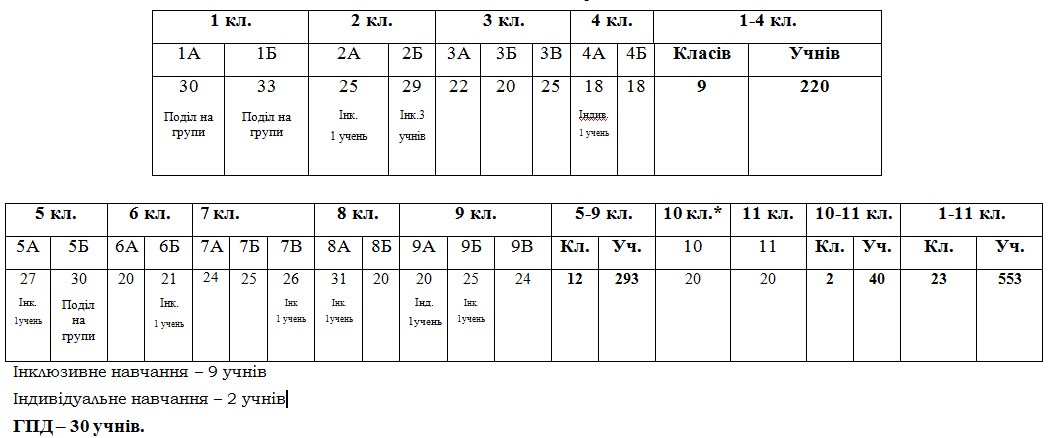 Додаток 3Режим роботиБурштинської загальноосвітньої школи І-ІІІ ступенів №3Бурштинської міської ради Івано-Франківської областіна 2020/2021 навчальний рікНавчальний рік починається 1 вересня 2020 р. Навчальні заняття організовуються за семестровою системою:І семестр – з 01 вересня по 25 грудня 2020 року;ІІ семестр – з 11 січня по 28 травня 2021. Упродовж навчального року для учнів будуть проводитися канікули:Осінні:  з 26 жовтня по 1 листопада;Зимові: з 28 грудня по 10 січня;Весняні: з 22 березня по 28 березня.Бурштинська загальноосвітня школа І-ІІІ ступенів №3 працює в одну зміну п’ятиденний робочий тиждень. Навчання розпочинається о 8:00 год.РОЗКЛАД ДЗВІНКІВБурштинської загальноосвітньої школи І-ІІІ ступенів №3Завершення навчального року 28 травня 2021 р. Додаток 4.Розподіл годин на предмети за семестрами№Назва№ сторінки1Загальні положення2Призначення закладу загальної середньої освіти та засіб його реалізації3Форми здобуття повної загальної середньої освіти в закладі4Цілі та задачі освітнього процесу закладу.5Опис « моделі »випускника школи6Форми організації освітнього процесу та інструменти системи внутрішнього забезпечення якості освіти7Система внутрішнього забезпечення якості освіти в закладі8Навчальний план та його обґрунтування9Програмне забезпечення освітньої програми Додатки1Пояснювальна записка до робочого навчального плану2Фактична мережа школи3Режим роботи школи4Розподіл годин на предмети за семестрамиВчитель(предмет)Кваліфікаційна категоріяКваліфікаційна категоріяКваліфікаційна категоріяКваліфікаційна категоріяВища категоріяПедагогічне званняВища категоріяПедагогічне званняВчитель(предмет)СПІІІВища«Старший вчитель»«Вчитель-методист»укр. мови та літератури421іноземної мови 33 2математики4 1 1 історії31 географії21хімії 1біології 11 фізики11мистецтва1 11 інформатики1 заруб. літ.2фізична культ.та ЗВ111початкові кл.1 2 96 1 Навчальні предметиКількість годин на тиждень у класахКількість годин на тиждень у класахКількість годин на тиждень у класахКількість годин на тиждень у класахКількість годин на тиждень у класахКількість годин на тиждень у класахКількість годин на тиждень у класахКількість годин на тиждень у класахНавчальні предмети1-А1-Б2-А2-Б3-А3-Б3-ВРазомУкраїнська мова555555535Іноземна мова223333319Математика333344424Я досліджую світ778877751Інформатика--1113Мистецтво:образотворче мистецтвоМистецтво: музичне мистецтво1111111111111177Фізична культура 333333321Усього19+319+321+321+322+322+322+3146+21Додаткові години на вивчення предметів інваріантної складової, курсів за вибором, проведення індивідуальних консультацій та групових занять Основи християнської етики11111117Гранично допустиме тижневе навчальне навантаження на учня 20202222232323153Сумарна кількість навчальних годин інваріантної і варіативної складових, що фінансується з бюджету (без урахування поділу класів на групи)23232525262626174Освітні галузіПредметиКількість годин на тиждень у класахКількість годин на тиждень у класахКількість годин на тиждень у класахКількість годин на тиждень у класахОсвітні галузіПредмети4-А4-А4-БРазомМови і літератури (мовний і літературний компоненти)Українська мова77714Мови і літератури (мовний і літературний компоненти)Іноземна мова2224МатематикаМатематика4448ПриродознавствоПриродознавство2224СуспільствознавствоЯ у світі1112МистецтвоМузичне мистецтво, Образотворче мистецтво1112МистецтвоМузичне мистецтво, Образотворче мистецтво1112ТехнологіїТрудове навчання1112ТехнологіїІнформатика1112Здоров'я і фізична культураОснови здоров'я1112Здоров'я і фізична культураФізична культура3336Усього21+321+342+6Додаткові години на вивчення предметів інваріантної складової, курсів за виборомОснови християнської етикиКаліграфія. Розвиток мовлення1111             1122Гранично допустиме тижневе навчальне навантаження на учня2323         2346Сумарна кількість навчальних годин інваріантної і варіативної складових, що фінансується з бюджету (без урахування поділу класів на групи)26262652Освітні галузіПредметиКількість годин на тиждень у класахКількість годин на тиждень у класахКількість годин на тиждень у класахКількість годин на тиждень у класахКількість годин на тиждень у класахКількість годин на тиждень у класахКількість годин на тиждень у класахКількість годин на тиждень у класахКількість годин на тиждень у класахКількість годин на тиждень у класахКількість годин на тиждень у класахКількість годин на тиждень у класахРазом Освітні галузіПредмети5А5Б6А6Б7А7Б7В8А8Б9А9Б9В12кл.Мови і лі-тературиУкраїнська мова 3,5+ 0,53,5+0,53,53,52,52,52,52222231,5+1Мови і лі-тературиУкраїнська літ.22222222222224Мови і лі-тературиАнг. мова332+12+12+12+12+12+12+12+12+12+126+10Мови і лі-тературиНім.  мова22222222222224Мови і лі-тературиЗарубіжна літ.22222222222224Суспіль-ствознав-ствоІсторія України11111111,51,51,51,51,514,5Суспіль-ствознав-ствоВсесвітня історія--111111111110Суспіль-ствознав-ствоОснови право -знавства---------1113Мистец-твоМузичне мистецтво1111111-----7Мистец-твоОбразотворче мистецтво1111111-----7Мистец-твоМистецтво-------111115Матема-тикаМатематика4444--------16Матема-тикаАлгебра----2+12+12+1222+0,52+0,52+0,516+4,5Матема-тикаГеометрія----2222222216Природо-знавствоПриродознавст.22----------4Природо-знавствоБіологія--222222222220Природо-знавствоГеографія--2+0,52+0,52222+ 0,52+ 0,51,51,51,518,5+2Природо-знавствоФізика----2222233319Природо-знавствоХімія----1,51,51,52222214,5Техноло-гіїТрудове навчання22221111111116Техноло-гіїІнформатика11111112222217Здоров’я і фізична культураОснови здоров’я11111111111112Здоров’я і фізична культураФізична культура33333333333336РазомРазом25,5+325,5+327,5+327,5+329+329+329+329,5+329,5+331+331+331+3381Додатковий час на предмети, факультативи, індивідуальні заняття та консультаціїДодатковий час на предмети, факультативи, індивідуальні заняття та консультації2,52,53,53,53333,53,522234Курси за вибором :Курси за вибором :ОХЕОХЕ1111111110,50,50,510,5ФакультативиФакультативиПольська мова ( автор Л.М. Глинюк )Польська мова ( автор Л.М. Глинюк )1111116Гранично допустиме навчальне навантаженняГранично допустиме навчальне навантаження282831313232323333333333379Всього (без урахування поділу класів на групи)Всього (без урахування поділу класів на групи)28+328+331+331+332+332+332+333+333+333+333+333+3379+36№ п/пНазва навчальної програмиУкраїнська моваУкраїнська літератураБіологіяВсесвітня історіяГеографіяЗарубіжна літератураІнформатикаІсторія УкраїниМатематикаМистецтвоОснови здоров’яПриродознавствоТрудове навчанняФізикаФізична культураХіміяІноземні мови№ з/пКлючові компетентностіКомпоненти1Спілкування державною мовоюУміння: ставити запитання і розпізнавати проблему; міркувати, робити висновки на основі інформації, поданої в різних формах (у текстовій формі, таблицях, діаграмах, на графіках); розуміти, пояснювати і перетворювати тексти задач (усно і письмово), грамотно висловлюватися рідною мовою; доречно та коректно вживати в мовленні термінологію з окремих предметів, чітко, лаконічно та зрозуміло формулювати думку, аргументувати, доводити правильність тверджень; уникнення невнормованих іншомовних запозичень у спілкуванні на тематику окремого предмета; поповнювати свій словниковий запас.Ставлення: розуміння важливості чітких та лаконічних формулювань.Навчальні ресурси: означення понять, формулювання властивостей, доведення правил, теорем2Спілкування іноземними мовамиУміння:здійснювати спілкування в межах сфер, тем і ситуацій, визначених чинною навчальною програмою; розуміти на слух зміст автентичних текстів; читати і розуміти автентичні тексти різних жанрів і видів із різним рівнем розуміння змісту; здійснювати спілкування у письмовій формі відповідно до поставлених завдань; використовувати у разі потреби невербальні засоби спілкування за умови дефіциту наявних мовних засобів; ефективно взаємодіяти з іншими усно, письмово та за допомогою засобів електронного спілкування.Ставлення:критично оцінювати інформацію та використовувати її для різних потреб; висловлювати свої думки, почуття та ставлення; адекватно використовувати досвід, набутий у вивченні рідної мови та інших навчальних предметів, розглядаючи його як засіб усвідомленого оволодіння іноземною мовою; обирати й застосовувати доцільні комунікативні стратегії відповідно до різних потреб; ефективно користуватися навчальними стратегіями для самостійного вивчення іноземних мов.Навчальні ресурси:підручники, словники, довідкова література, мультимедійні засоби, адаптовані іншомовні тексти.3Математична компетентністьУміння: оперувати текстовою та числовою інформацією; встановлювати відношення між реальними об’єктами навколишньої дійсності (природними, культурними, технічними тощо); розв’язувати задачі, зокрема практичного змісту; будувати і досліджувати найпростіші математичні моделі реальних об'єктів, процесів і явищ, інтерпретувати та оцінювати результати; прогнозувати в контексті навчальних та практичних задач; використовувати математичні методи у життєвих ситуаціях.Ставлення: усвідомлення значення математики для повноцінного життя в сучасному суспільстві, розвитку технологічного, економічного й оборонного потенціалу держави, успішного вивчення інших предметів.Навчальні ресурси: розв'язування математичних задач, і обов’язково таких, що моделюють реальні життєві ситуації4Основні компетентності у природничих науках і технологіяхУміння: розпізнавати проблеми, що виникають у довкіллі; будувати та досліджувати природні явища і процеси; послуговуватися технологічними пристроями.Ставлення: усвідомлення важливості природничих наук як універсальної мови науки, техніки та технологій. усвідомлення ролі наукових ідей в сучасних інформаційних технологіяхНавчальні ресурси: складання графіків та діаграм, які ілюструють функціональні залежності результатів впливу людської діяльності на природу5Інформаційно-цифрова компетентністьУміння: структурувати дані; діяти за алгоритмом та складати алгоритми; визначати достатність даних для розв’язання задачі; використовувати різні знакові системи; знаходити інформацію та оцінювати її достовірність; доводити істинність тверджень.Ставлення: критичне осмислення інформації та джерел її отримання; усвідомлення важливості інформаційних технологій для ефективного розв’язування математичних задач.Навчальні ресурси: візуалізація даних, побудова графіків та діаграм за допомогою програмних засобів6Уміння вчитися впродовж життяУміння: визначати мету навчальної діяльності, відбирати й застосовувати потрібні знання та способи діяльності для досягнення цієї мети; організовувати та планувати свою навчальну діяльність; моделювати власну освітню траєкторію, аналізувати, контролювати, коригувати та оцінювати результати своєї навчальної діяльності; доводити правильність власного судження або визнавати помилковість.Ставлення: усвідомлення власних освітніх потреб та цінності нових знань і вмінь; зацікавленість у пізнанні світу; розуміння важливості вчитися впродовж життя; прагнення до вдосконалення результатів своєї діяльності.Навчальні ресурси: моделювання власної освітньої траєкторії7Ініціативність і підприємливістьУміння: генерувати нові ідеї, вирішувати життєві проблеми, аналізувати, прогнозувати, ухвалювати оптимальні рішення; використовувати критерії раціональності, практичності, ефективності та точності, з метою вибору найкращого рішення; аргументувати та захищати свою позицію, дискутувати; використовувати різні стратегії, шукаючи оптимальних способів розв’язання життєвого завдання.Ставлення: ініціативність, відповідальність, упевненість у собі; переконаність, що успіх команди – це й особистий успіх; позитивне оцінювання та підтримка конструктивних ідей інших.Навчальні ресурси: завдання підприємницького змісту (оптимізаційні задачі)8Соціальна і громадянська компетентностіУміння: висловлювати власну думку, слухати і чути інших, оцінювати аргументи та змінювати думку на основі доказів; аргументувати та відстоювати свою позицію; ухвалювати аргументовані рішення в життєвих ситуаціях; співпрацювати в команді, виділяти та виконувати власну роль в командній роботі; аналізувати власну економічну ситуацію, родинний бюджет; орієнтуватися в широкому колі послуг і товарів на основі чітких критеріїв, робити споживчий вибір, спираючись на різні дані.Ставлення: ощадливість і поміркованість; рівне ставлення до інших незалежно від статків, соціального походження; відповідальність за спільну справу; налаштованість на логічне обґрунтування позиції без передчасного переходу до висновків; повага до прав людини, активна позиція щодо боротьби із дискримінацією.Навчальні ресурси: завдання соціального змісту9Обізнаність і самовираження у сфері культуриУміння: грамотно і логічно висловлювати свою думку, аргументувати та вести діалог, враховуючи національні та культурні особливості співрозмовників та дотримуючись етики спілкування і взаємодії; враховувати художньо-естетичну складову при створенні продуктів своєї діяльності (малюнків, текстів, схем тощо).Ставлення:культурна самоідентифікація, повага до культурного розмаїття у глобальному суспільстві; усвідомлення впливу окремого предмета на людську культуру та розвиток суспільства.Навчальні ресурси:математичні моделі в різних видах мистецтва10Екологічна грамотність і здорове життяУміння: аналізувати і критично оцінювати соціально-економічні події в державі на основі різних даних; враховувати правові, етичні, екологічні і соціальні наслідки рішень; розпізнавати, як інтерпретації результатів вирішення проблем можуть бути використані для маніпулювання.Ставлення:усвідомлення взаємозв’язку кожного окремого предмета та екології на основі різних даних; ощадне та бережливе відношення до природніх ресурсів, чистоти довкілля та дотримання санітарних норм побуту; розгляд порівняльної характеристики щодо вибору здорового способу життя; власна думка та позиція до зловживань алкоголю, нікотину тощо. Навчальні ресурси: навчальні проекти, завдання соціально-економічного, екологічного змісту; задачі, які сприяють усвідомленню цінності здорового способу життяНаскрізна лініяКоротка характеристикаЕкологічна безпека й сталий розвитокФормування в учнів соціальної активності, відповідальності та екологічної свідомості, готовності брати участь у вирішенні питань збереження довкілля і розвитку суспільства, усвідомлення важливості сталого розвитку для майбутніх поколінь.Проблематика наскрізної лінії реалізується через завдання з реальними даними про використання природних ресурсів, їх збереження та примноження. Аналіз цих даних сприяє розвитку бережливого ставлення до навколишнього середовища, екології, формуванню критичного мислення, вміння вирішувати проблеми, критично оцінювати перспективи розвитку навколишнього середовища і людини. Можливі уроки на відкритому повітрі. Громадянська відповідальністьСприятиме формуванню відповідального члена громади і суспільства, що розуміє принципи і механізми функціонування суспільства. Ця наскрізна лінія освоюється в основному через колективну діяльність (дослідницькі роботи, роботи в групі, проекти тощо), яка поєднує окремі предмети між собою і розвиває в учнів готовність до співпраці, толерантність щодо різноманітних способів діяльності і думок. Вивчення окремого предмета має викликати в учнів якомога більше позитивних емоцій, а її зміст — бути націленим на виховання порядності, старанності, систематичності, послідовності, посидючості і чесності. Приклад вчителя покликаний зіграти важливу роль у формуванні толерантного ставлення до товаришів, незалежно від рівня навчальних досягнень.Здоров'я і безпекаЗавданням наскрізної лінії є становлення учня як емоційно стійкого члена суспільства, здатного вести здоровий спосіб життя і формувати навколо себе безпечне життєве середовище. Реалізується через завдання з реальними даними про безпеку і охорону здоров’я (текстові завдання, пов’язані з середовищем дорожнього руху, рухом пішоходів і транспортних засобів). Варто звернути увагу на проблеми, пов’язані із ризиками для життя і здоров’я. Вирішення проблем, знайдених з «ага-ефектом», пошук оптимальних методів вирішення і розв’язування задач тощо, здатні викликати в учнів чимало радісних емоцій.Підприємливість і фінансова грамотністьНаскрізна лінія націлена на розвиток лідерських ініціатив, здатність успішно діяти в технологічному швидкозмінному середовищі, забезпечення кращого розуміння учнями практичних аспектів фінансових питань (здійснення заощаджень, інвестування, запозичення, страхування, кредитування тощо).Ця наскрізна лінія пов'язана з розв'язуванням практичних завдань щодо планування господарської діяльності та реальної оцінки власних можливостей, складання сімейного бюджету, формування економного ставлення до природних ресурсів. № з/пКлючові компетентностіКомпоненти1Спілкування державною (і рідною — у разі відмінності) мовамиУміння: ставити запитання і розпізнавати проблему; міркувати, робити висновки на основі інформації, поданої в різних формах (у текстовій формі, таблицях, діаграмах, на графіках); розуміти, пояснювати і перетворювати тексти задач (усно і письмово), грамотно висловлюватися рідною мовою; доречно та коректно вживати в мовленні термінологію з окремих предметів, чітко, лаконічно та зрозуміло формулювати думку, аргументувати, доводити правильність тверджень; уникнення невнормованих іншомовних запозичень у спілкуванні на тематику окремого предмета; поповнювати свій словниковий запас.Ставлення: розуміння важливості чітких та лаконічних формулювань.Навчальні ресурси: означення понять, формулювання властивостей, доведення правил, теорем2Спілкування іноземними мовамиУміння: здійснювати спілкування в межах сфер, тем і ситуацій, визначених чинною навчальною програмою; розуміти на слух зміст автентичних текстів; читати і розуміти автентичні тексти різних жанрів і видів із різним рівнем розуміння змісту; здійснювати спілкування у письмовій формі відповідно до поставлених завдань; використовувати у разі потреби невербальні засоби спілкування за умови дефіциту наявних мовних засобів; обирати й застосовувати доцільні комунікативні стратегії відповідно до різних потреб.Ставлення: критично оцінювати інформацію та використовувати її для різних потреб; висловлювати свої думки, почуття та ставлення; ефективно взаємодіяти з іншими усно, письмово та за допомогою засобів електронного спілкування; ефективно користуватися навчальними стратегіями для самостійного вивчення іноземних мов; адекватно використовувати досвід, набутий у вивченні рідної мови та інших навчальних предметів, розглядаючи його як засіб усвідомленого оволодіння іноземною мовою.Навчальні ресурси:підручники, словники, довідкова література, мультимедійні засоби, адаптовані іншомовні тексти.3Математична компетентністьУміння: оперувати текстовою та числовою інформацією; встановлювати відношення між реальними об’єктами навколишньої дійсності (природними, культурними, технічними тощо); розв’язувати задачі, зокрема практичного змісту; будувати і досліджувати найпростіші математичні моделі реальних об'єктів, процесів і явищ, інтерпретувати та оцінювати результати; прогнозувати в контексті навчальних та практичних задач; використовувати математичні методи у життєвих ситуаціях.Ставлення: усвідомлення значення математики для повноцінного життя в сучасному суспільстві, розвитку технологічного, економічного й оборонного потенціалу держави, успішного вивчення інших предметів.Навчальні ресурси: розв'язування математичних задач, і обов’язково таких, що моделюють реальні життєві ситуації4Основні компетентності у природничих науках і технологіяхУміння: розпізнавати проблеми, що виникають у довкіллі; будувати та досліджувати природні явища і процеси; послуговуватися технологічними пристроями.Ставлення: усвідомлення важливості природничих наук як універсальної мови науки, техніки та технологій. усвідомлення ролі наукових ідей в сучасних інформаційних технологіяхНавчальні ресурси: складання графіків та діаграм, які ілюструють функціональні залежності результатів впливу людської діяльності на природу5Інформаційно-цифрова компетентністьУміння: структурувати дані; діяти за алгоритмом та складати алгоритми; визначати достатність даних для розв’язання задачі; використовувати різні знакові системи; знаходити інформацію та оцінювати її достовірність; доводити істинність тверджень.Ставлення: критичне осмислення інформації та джерел її отримання; усвідомлення важливості інформаційних технологій для ефективного розв’язування математичних задач.Навчальні ресурси: візуалізація даних, побудова графіків та діаграм за допомогою програмних засобів6Уміння вчитися впродовж життяУміння: визначати мету навчальної діяльності, відбирати й застосовувати потрібні знання та способи діяльності для досягнення цієї мети; організовувати та планувати свою навчальну діяльність; моделювати власну освітню траєкторію, аналізувати, контролювати, коригувати та оцінювати результати своєї навчальної діяльності; доводити правильність власного судження або визнавати помилковість.Ставлення: усвідомлення власних освітніх потреб та цінності нових знань і вмінь; зацікавленість у пізнанні світу; розуміння важливості вчитися впродовж життя; прагнення до вдосконалення результатів своєї діяльності.Навчальні ресурси: моделювання власної освітньої траєкторії7Ініціативність і підприємливістьУміння: генерувати нові ідеї, вирішувати життєві проблеми, аналізувати, прогнозувати, ухвалювати оптимальні рішення; використовувати критерії раціональності, практичності, ефективності та точності, з метою вибору найкращого рішення; аргументувати та захищати свою позицію, дискутувати; використовувати різні стратегії, шукаючи оптимальних способів розв’язання життєвого завдання.Ставлення: ініціативність, відповідальність, упевненість у собі; переконаність, що успіх команди – це й особистий успіх; позитивне оцінювання та підтримка конструктивних ідей інших.Навчальні ресурси: завдання підприємницького змісту (оптимізаційні задачі)8Соціальна і громадянська компетентностіУміння: висловлювати власну думку, слухати і чути інших, оцінювати аргументи та змінювати думку на основі доказів; аргументувати та відстоювати свою позицію; ухвалювати аргументовані рішення в життєвих ситуаціях; співпрацювати в команді, виділяти та виконувати власну роль в командній роботі; аналізувати власну економічну ситуацію, родинний бюджет; орієнтуватися в широкому колі послуг і товарів на основі чітких критеріїв, робити споживчий вибір, спираючись на різні дані.Ставлення: ощадливість і поміркованість; рівне ставлення до інших незалежно від статків, соціального походження; відповідальність за спільну справу; налаштованість на логічне обґрунтування позиції без передчасного переходу до висновків; повага до прав людини, активна позиція щодо боротьби із дискримінацією.Навчальні ресурси: завдання соціального змісту9Обізнаність і самовираження у сфері культуриУміння: грамотно і логічно висловлювати свою думку, аргументувати та вести діалог, враховуючи національні та культурні особливості співрозмовників та дотримуючись етики спілкування і взаємодії; враховувати художньо-естетичну складову при створенні продуктів своєї діяльності (малюнків, текстів, схем тощо).Ставлення:культурна самоідентифікація, повага до культурного розмаїття у глобальному суспільстві; усвідомлення впливу окремого предмета на людську культуру та розвиток суспільства.Навчальні ресурси:математичні моделі в різних видах мистецтва10Екологічна грамотність і здорове життяУміння: аналізувати і критично оцінювати соціально-економічні події в державі на основі різних даних; враховувати правові, етичні, екологічні і соціальні наслідки рішень; розпізнавати, як інтерпретації результатів вирішення проблем можуть бути використані для маніпулювання.Ставлення:усвідомлення взаємозв’язку окремого предмета та екології на основі різних даних; ощадне та бережливе відношення до природніх ресурсів, чистоти довкілля та дотримання санітарних норм побуту; розгляд порівняльної характеристики щодо вибору здорового способу життя; власна думка та позиція до зловживань алкоголю, нікотину тощо. Навчальні ресурси: навчальні проекти, завдання соціально-економічного, екологічного змісту; задачі, які сприяють усвідомленню цінності здорового способу життяНаскрізна лініяКоротка характеристикаЕкологічна безпека й сталий розвитокФормування в учнів соціальної активності, відповідальності та екологічної свідомості, готовності брати участь у вирішенні питань збереження довкілля і розвитку суспільства, усвідомлення важливості сталого розвитку для майбутніх поколінь.Проблематика наскрізної лінії реалізується через завдання з реальними даними про використання природних ресурсів, їх збереження та примноження. Аналіз цих даних сприяє розвитку бережливого ставлення до навколишнього середовища, екології, формуванню критичного мислення, вміння вирішувати проблеми, критично оцінювати перспективи розвитку навколишнього середовища і людини. Можливі уроки на відкритому повітрі. Громадянська відповідальністьСприятиме формуванню відповідального члена громади і суспільства, що розуміє принципи і механізми функціонування суспільства. Ця наскрізна лінія освоюється в основному через колективну діяльність (дослідницькі роботи, роботи в групі, проекти тощо), яка поєднує окремі предмети між собою і розвиває в учнів готовність до співпраці, толерантність щодо різноманітних способів діяльності і думок. Вивчення окремого предмета має викликати в учнів якомога більше позитивних емоцій, а її зміст — бути націленим на виховання порядності, старанності, систематичності, послідовності, посидючості і чесності. Приклад вчителя покликаний зіграти важливу роль у формуванні толерантного ставлення до товаришів, незалежно від рівня навчальних досягнень.Здоров'я і безпекаЗавданням наскрізної лінії є становлення учня як емоційно стійкого члена суспільства, здатного вести здоровий спосіб життя і формувати навколо себе безпечне життєве середовище. Реалізується через завдання з реальними даними про безпеку і охорону здоров’я (текстові завдання, пов’язані з середовищем дорожнього руху, рухом пішоходів і транспортних засобів). Варто звернути увагу на проблеми, пов’язані із ризиками для життя і здоров’я. Вирішення проблем, знайдених з «ага-ефектом», пошук оптимальних методів вирішення і розв’язування задач тощо, здатні викликати в учнів чимало радісних емоцій.Підприємливість і фінансова грамотністьНаскрізна лінія націлена на розвиток лідерських ініціатив, здатність успішно діяти в технологічному швидкозмінному середовищі, забезпечення кращого розуміння учнями практичних аспектів фінансових питань (здійснення заощаджень, інвестування, запозичення, страхування, кредитування тощо).Ця наскрізна лінія пов'язана з розв'язуванням практичних завдань щодо планування господарської діяльності та реальної оцінки власних можливостей, складання сімейного бюджету, формування економного ставлення до природних ресурсів. ПредметиПредметиКількість годин на тижденьв 10 класіБазові предметиБазові предмети27Українська моваУкраїнська мова2Українська  літератураУкраїнська  література2Зарубіжна літератураЗарубіжна література1Іноземна моваІноземна мова2+1Історія УкраїниІсторія України1,5Всесвітня історіяВсесвітня історія1Громадянська освітаГромадянська освіта2Математикаалгебра і початки аналізу 2+1,5МатематикаГеометрія1+1,5Біологія і екологіяБіологія і екологія2ГеографіяГеографія1,5+0,5Фізика і астрономіяФізика і астрономія3ХіміяХімія1,5Фізична культураФізична культура3Захист УкраїниЗахист України1,5Вибірково-обов’язкові предмети:Вибірково-обов’язкові предмети:3ІнформатикаІнформатика1,5ТехнологіїТехнології1,5Додаткові годинина профільні предмети, спеціальні курси, факультативні курсиДодаткові годинина профільні предмети, спеціальні курси, факультативні курси8Факультативні курси:Факультативні курси:Українська мова  « Стилістика української мови 10-11 клас » ( авт. Авраменко О.М.,Чукіна Ф.В.)Українська мова  « Стилістика української мови 10-11 клас » ( авт. Авраменко О.М.,Чукіна Ф.В.)2Історія України « Підготовка до ЗНО. Історія України»Історія України « Підготовка до ЗНО. Історія України»1Польська мова ( автор Л.М. Глинюк )Польська мова ( автор Л.М. Глинюк )0,5Гранично допустиме тижневе навантаження на учняГранично допустиме тижневе навантаження на учня33Всього фінансується (без урахування поділу класу на групи)Всього фінансується (без урахування поділу класу на групи)38ПредметиПредметиКількість годин на тижденьв 11 класіБазові предметиБазові предмети26Українська мова Українська мова 2Українська літератураУкраїнська література2Іноземна моваІноземна мова2+2Зарубіжна літератураЗарубіжна література1Історія України Історія України 1,5Всесвітня історіяВсесвітня історія1Математикаалгебра і початки аналізу              2+1Математика геометрія 1+2Біологія і екологіяБіологія і екологія2Географія Географія 1Фізика Фізика 3Астрономія Астрономія 1ХіміяХімія2Фізична культураФізична культура3Захист УкраїниЗахист України1,5Вибірково-обов’язкові предмети :Вибірково-обов’язкові предмети :3ТехнологіїТехнології1,5ІнформатикаІнформатика1,5Додаткові години на профільні предмети, окремі базові предмети , спеціальні курси , факультативні курси та індивідуальні заняттяДодаткові години на профільні предмети, окремі базові предмети , спеціальні курси , факультативні курси та індивідуальні заняття9Факультативні курси:Факультативні курси:Українська мова  « Стилістика української мови 10-11 клас » ( авт. Авраменко О.М.,Чукіна Ф.В.)Українська мова  « Стилістика української мови 10-11 клас » ( авт. Авраменко О.М.,Чукіна Ф.В.)2Історія України « Підготовка до ЗНО. Історія України»Історія України « Підготовка до ЗНО. Історія України»1Польська мова ( автор Л.М. Глинюк )Польська мова ( автор Л.М. Глинюк )1Гранично допустиме навантаження на учняГранично допустиме навантаження на учня33Всього фінансується (без урахування поділу класу на групи)Всього фінансується (без урахування поділу класу на групи)38№ п/пНазва навчальної програмиУкраїнська мова. Навчальна програма для загальноосвітніх навчальних закладів 1–4 класиУкраїнська мова (для шкіл з навчанням російською мовою). Навчальна програма для загальноосвітніх навчальних закладів 1–4 класиУкраїнська мова. Навчальна програма для загальноосвітніх навчальних закладів з навчанням польською мовою 1–4 класиУкраїнська мова. Навчальна програма для загальноосвітніх навчальних закладів з навчанням румунською (молдовською) мовою 1–4 класиУкраїнська мова. Навчальна програма для загальноосвітніх навчальних закладів з навчанням угорською мовою 1–4 класиІнформатика. Навчальна програма для загальноосвітніх навчальних закладів 2–4 класівЛітературне читання. Навчальна програма для загальноосвітніх навчальних закладів 2–4 класиМатематика. Навчальна програма для загальноосвітніх навчальних закладів 1–4 класиМистецтво. Навчальна програма для загальноосвітніх навчальних закладів 1–4 класиМузичне мистецтво. Навчальна програма для загальноосвітніх навчальних закладів 1–4 класиОбразотворче мистецтво. Навчальна програма для загальноосвітніх навчальних закладів 1–4 класиОснови здоров'я. Навчальна програма для загальноосвітніх навчальних закладів 1–4 класиПриродознавство. Навчальна програма для загальноосвітніх навчальних закладів 1–4 класиТрудове навчання. Навчальна програма для загальноосвітніх навчальних закладів 1–4 класиФізична культура. Навчальна програма для загальноосвітніх навчальних закладів 1–4 класиЯ у світі. Навчальна програма для загальноосвітніх навчальних закладів 3–4 класиБолгарська мова та літературне читання. Навчальна програма для загальноосвітніх навчальних закладів з навчанням болгарською мовою 1–4 класиБолгарська мова. Навчальна програма для загальноосвітніх навчальних закладів з навчанням українською мовою 1–4 класиВірменська мова. Навчальна програма для загальноосвітніх навчальних закладів з навчанням українською (російською) мовою 1–4 класиГагаузька мова. Навчальна програма для загальноосвітніх навчальних закладів з навчанням українською мовою 1–4 класиКримськотатарська мова загальноосвітніх навчальних закладів з навчанням кримськотатарською мовою 1–4 класи. Літературне читання 2–4 класи загальноосвітніх навчальних закладів з навчанням кримськотатарською мовоюЛітературне читання. Навчальна програма для загальноосвітніх навчальних закладів з російською мовою навчання 1-4 класи Літературне читання. Навчальна програма для загальноосвітніх навчальних закладів з навчанням польською мовою 2–4 класиЛітературне читання. Навчальна програма загальноосвітніх навчальних закладів з навчанням молдовською мовою 2–4 класиМова іврит. Навчальна програма для загальноосвітніх навчальних закладів з навчанням українською мовою 1–4 класиМолдовська мова. Навчальна програма для загальноосвітніх навчальних закладів з навчанням українською мовою 1–4 класиМолдовська мова. Навчальна програма для загальноосвітніх навчальних закладів з навчанням молдовською мовою 1–4 класиПольська мова. Навчальна програма для загальноосвітніх навчальних закладів з навчанням польською мовою 1–4 класиПольська мова. Навчальна програма для загальноосвітніх навчальних закладів з навчанням українською мовою 1–4 класиРомська мова. Навчальна програма для загальноосвітніх навчальних закладів з навчанням українською мовою 1–4 класиРосійська мова. Навчальна програма для загальноосвітніх навчальних закладів з українською мовою навчання 1-4 класи Російська мова. Навчальна програма для загальноосвітніх навчальних закладів з російською мовою навчання 1-4 класиРумунська мова та літературне читання. Навчальна програма для загальноосвітніх навчальних закладів з румунською мовою навчання 1–4 класСловацька мова для загальноосвітніх навчальних закладів з навчанням словацькою мовою 1–4 класи. Літературне читання для загальноосвітніх навчальних закладів з навчанням словацькою мовою 2–4 класиУгорська мова для загальноосвітніх навчальних закладів з навчанням угорською мовою 1–4 класи. Літературне читання загальноосвітніх навчальних закладів з навчанням угорською мовою 2–4 класиУгорська мова. Навчальна програма для загальноосвітніх навчальних закладів з навчанням українською мовою 1–4 класиІноземні мови. Навчальні програми для 1–4 класів загальноосвітніх навчальних закладів та спеціалізованих шкіл№ п/пНазва навчальної програмиРівень вивченняУкраїнська моваРівень стандартуУкраїнська моваПрофільний рівеньБіологія і екологіяРівень стандартуВсесвітня історіяРівень стандартуГеографіяРівень стандарту Громадянська освіта (інтегрований курс)Рівень стандартуЗарубіжна літератураРівень стандартуЗахист ВітчизниРівень стандартуІнформатика Рівень стандартуІсторія УкраїниРівень стандартуІсторія УкраїниПрофільний рівеньМатематика (алгебра і початки аналізу та геометрія)Рівень стандартуУкраїнська література Рівень стандартуУкраїнська література Профільний рівеньПравознавствоПрофільний рівеньТехнології Рівень стандартуФізика і астрономія (авторський колектив під керівництвом Ляшенка О. І.)Рівень стандартуФізична культураРівень стандартуХіміяРівень стандартуІноземні мовиРівень стандарту№ПредметНазва навчальної програмиКласВидавництво, рік виданняВидавництво, рік виданняОсновна школа(Навчальні програм затверджені наказами МОН від 07.06.2017 № 804 та від 23.10.2017 № 1407)Основна школа(Навчальні програм затверджені наказами МОН від 07.06.2017 № 804 та від 23.10.2017 № 1407)Основна школа(Навчальні програм затверджені наказами МОН від 07.06.2017 № 804 та від 23.10.2017 № 1407)Основна школа(Навчальні програм затверджені наказами МОН від 07.06.2017 № 804 та від 23.10.2017 № 1407)Основна школа(Навчальні програм затверджені наказами МОН від 07.06.2017 № 804 та від 23.10.2017 № 1407)Основна школа(Навчальні програм затверджені наказами МОН від 07.06.2017 № 804 та від 23.10.2017 № 1407)1Українська моваПрограма для загальноосвітніх навчальних закладів«Українська мова.5-9 класи» (зі змінами)6-9сайт МОННаказ МОН України від 07.06.2017 № 8042Українська літератураПрограма для загальноосвітніх навчальних закладів «Українська література.5-9 класи» (зі змінами)6-9сайт МОННаказ МОН України від 07.06.2017 № 8043Англійська моваПрограма для загальноосвітніх навчальних закладів і спеціалізованих шкіл із поглибленим вивченням іноземних мов«Англійська мова.5-9 класи» (зі змінами)6-9сайт МОННаказ МОН України від 07.06.2017 № 8044Зарубіжна літератураПрограма для загальноосвітніх навчальних закладів «Зарубіжна література.5-9 класи» (зі змінами)6-9сайт МОННаказ МОН України від 07.06.2017 № 8045Історія України.Всесвітня історіяНавчальна програмадля загальноосвітніх навчальних закладів. «Історія України. Всесвітня історія. 5-9 класи»(зі змінами)6-9сайт МОННаказ МОН України від 07.06.2017 № 8046ОсновиправознавстваНавчальна програмаз основ правознавствадля 9 класу загальноосвітніх навчальних закладів9сайт МОННаказ МОН України від 07.06.2017 № 8047МатематикаНавчальна програмадля загальноосвітніх навчальних закладів.«Математика.5-9 класи» (зі змінами)6-9сайт МОННаказ МОН України від 07.06.2017 № 8048ІнформатикаНавчальна програмадля загальноосвітніх навчальних закладів.«Інформатика.5-9 класи» (зі змінами)6-9сайт МОННаказ МОН України від 07.06.2017 № 8049ФізикаНавчальна програмадля загальноосвітніх навчальних закладів.«Фізика. 7-9 класи»(зі змінами)7-9сайт МОННаказ МОН України від 07.06.2017 № 80410ХіміяНавчальна програмадля загальноосвітніх навчальних закладів.«Хімія. 7-9 класи»(зі змінами)7-9сайтМОННаказ МОН України від 07.06.2017 № 80411БіологіяНавчальна програма для загальноосвітніх навчальних закладів.«Біологія. 6-9 класи»(зі змінами)6-9сайтМОННаказ МОН України від 07.06.2017 № 80412ГеографіяНавчальна програма для загальноосвітніх навчальних закладів.«Географія. 6-9 класи»(зі змінами)6-9сайтМОННаказ МОН України від 07.06.2017 № 80413МистецтвоНавчальна програма для загальноосвітніх навчальних закладів.«Мистецтво. 5-9 класи»(зі змінами)6-9сайт МОННаказ МОН України від 07.06.2017 № 80414Трудове навчанняНавчальна програма для загальноосвітніх навчальних закладів.«Трудове навчання.5-9 класи» (зі змінами)6-9сайт МОННаказ МОН України від 07.06.2017 № 80415Основи здоров’яНавчальна програма для загальноосвітніх навчальних закладів«Основи здоров’я.5-9 класи» (зі змінами)6-9сайтМОННаказ МОН України від 07.06.2017 № 80416Фізична культураНавчальна програма для загальноосвітніх навчальних закладів «Фізична культура.5-9 класи»  6-9сайтМОННаказ МОН України від 23.10.2017 № 1407№ПредметНазванавчальної програмиКласВидавництво, рік виданняВидавництво, рік видання1УкраїнськамоваУкраїнська мова.10-11 класи.Рівень стандарту.10-11Сайт МОННаказ МОН України від23.10.2017 №14072УкраїнськалітератураУкраїнська література.10-11 класи.Рівень стандарту.10-11Сайт МОННаказ МОН України від23.10.2017 №14073ЗарубіжналітератураЗарубіжна література.10-11 класи.Рівень стандарту10-11Сайт МОННаказ МОН України від23.10.2017 №14074ІсторіяВсесвітня історія.10-11 класи.Профільний рівень 10-11Сайт МОННаказ МОН України від23.10.2017 №14074ІсторіяІсторія України.10-11 класи.Рівень стандарту.10-11Сайт МОННаказ МОН України від23.10.2017 №14075Громадянська освітаГромадянська освіта (інтегрований курс)10-11 класи.Рівень стандарту.10-11Сайт МОННаказ МОН України від23.10.2017 №14076МатематикаМатематика (Алгебра і початки аналізу тагеометрія)10-11 класи.Рівень стандарту10-11Сайт МОННаказ МОН України від23.10.2017 №14077ІнформатикаІнформатика.10-11 класи.Рівень стандарту.10-11Сайт МОННаказ МОН України від23.10.2017 №14078ГеографіяГеографія.10-11 класи.Рівень стандарту10-11Сайт МОННаказ МОН України від23.10.2017 №14079Біологіяі екологіяБіологія і екологія.10-11 класи.Рівень стандарту.10-11Сайт МОННаказ МОН України від23.10.2017 №140710ХіміяХімія.10-11 класи.Рівень стандарту.10-11Сайт МОННаказ МОН України від23.10.2017 №140711Фізика і астрономіяФізика і астрономія.10-11 класи.Рівень стандарту.10-11Сайт МОННаказ МОН України від  24.11.2017 №153912ІноземнамоваІноземні мови.10-11 класи.Рівень стандарту10-11Сайт МОННаказ МОН України від23.10.2017 №140713ЗахистВітчизниЗахист Вітчизни.10-11 класи.Рівень стандарту10-11Сайт МОННаказ МОН України від23.10.2017 №140714МистецтвоМистецтво.Рівень стандарту10-11Сайт МОННаказ МОН України від23.10.2017 №140715Фізична культураФізична культура.Профільний рівень10-11Сайт МОННаказ МОН України від23.10.2017 №1407№п/пКлас ПІБ вчителяНазва програмиКим та коли затверджено110Короолишин Т.М.« Стилістика україн-ської мови 10-11кл.»(автор АвраменкоО.М., Чукіна В.Ф.).-К:Грамо-та, 2017р.Лист ІІТЗО від 03.07.2017р №21.1/12-Г-314210Матіїв Р.В.Авторська навчальна програма факультати-ву « Підготовка до ЗНО Історія України»311Загарук О.І.« Стилістика україн-ської мови 10-11кл.»(автор АвраменкоО.М., Чукіна В.Ф.).-К:Грамо-та, 2017р.Лист ІІТЗО від 03.07.2017р №21.1/12-Г-314411Мазур І.М.Авторська навчальна програма факультати-ву « Підготовка до ЗНО Історія України»5Головчак Н.І.Програма для загаль-  ноосвітніх навчальних закладів з укр.м.навча- ння. Польська мова 5-11 класи.(автор Л.М. Глинюк)Лист ІМЗО №22.1/12-Г-348 від 12.06.2020р.1 КЛАСИ (35 ХВИЛИН)1 КЛАСИ (35 ХВИЛИН)2-4 КЛАСИ (40 ХВИЛИН)2-4 КЛАСИ (40 ХВИЛИН)5-11 КЛАСИ (45 ХВИЛИН)5-11 КЛАСИ (45 ХВИЛИН)Час проведення урокуперерваЧас проведення урокуперерваЧас проведення урокуПерерва1 урок08:00 – 08:3520 хв08:00 – 08:4015 хв08:00 – 08:4510 хв2 урок08:55 – 9:3020 хв08:55 – 09:3515 хв08:55 – 09:4010 хв3 урок09:55 – 10:3015 хв09:45 – 10:3015 хв09:50 – 10:3510 хв4 урок10:45 – 11:2040 хв10:45 – 11:2535 хв10:45 – 11:3030 хв5 урок12:00 – 12:3512:00 – 12:4015 хв12:00 – 12:4510 хв6 урок12:55 – 13:3512:55 – 13:4010 хв7 урок13:50 – 14:3510 хв8 урок14:45 – 15:30Клас Предмети, курси І семестрІІ семестр6А,БУкраїнська мова ( 3,5 год.)4 год.3 год.Географія (2,5 год.)2 год.3 год.7А,Б,ВУкраїнська мова (2,5 год.)3 год.2 год.Хімія (1,5 год.)1 год.2 год.8А,БІсторія України (1,5 год.)2 год.1 год.Географія  (2,5 год.)2 год.3 год.9А,Б,ВІсторія України (1,5 год.)1 год.2 год.Географія (1,5 год.)2 год.1 год.Алгебра  (2,5 год.)3 год.2 год.ОХЕ (0,5 год.)-1 год.10Історія України (1,5 год.)2 год.1 год.Алгебра  (3,5 год.)4 год.3 год.Геометрія   (2,5 год.)2 год.3 год.Захист України (1,5 год.)1 год.2 год.Інформатика (1,5 год.)2 год.1 год.Хімія  (1,5 год.)1 год.2 год.Польська мова ( 0,5 год.)1 год.11Захист України (1,5 год.)1 год.2 год.Інформатика (1,5 год.)1 год.2 год.Історія України (1,5 год.)2 год.1 год.